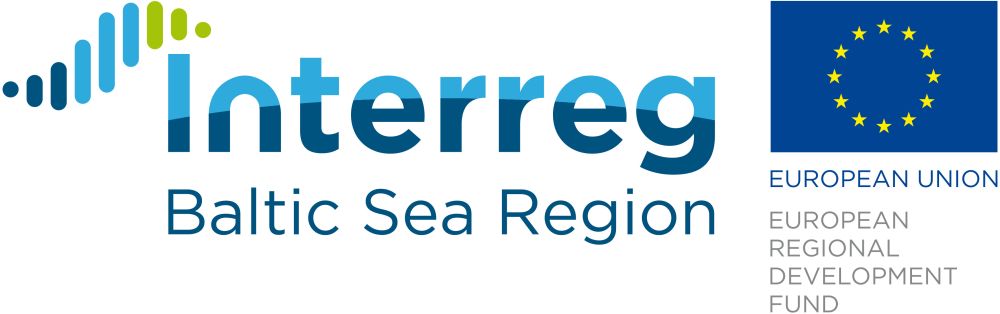 APSTIPRINĀTSAr Rīgas plānošanas reģiona iepirkumu komisijas2018. gada 31. jūlija sēdesprotokola Nr. 19/RPR/2018 lēmumu Nr. 1IepirKuma„Aļģu biomasas izmantošanas iespēju analīze Rīgas plānošanas reģiona piekrastē”NOLIKUMSIepirkuma identifikācijas Nr. RPR/2018/5/SBRSaskaņā ar Publisko iepirkumu likuma 9.pantuCPV kods: 73200000-4 (Pētniecības un izstrādes konsultāciju pakalpojumi. )Rīgā2018VISPĀRĪGĀ INFORMĀCIJAIepirkuma identifikācijas numurs: 	RPR/2018/5/SBRPasūtītājs un kontaktpersona: Rīgas plānošanas reģions, 	Reģ. Nr. 90002222018,  Zigfrīda Annas Meierovica bulvāris 18, Rīga, LV-1050,  tālr. +371 67226430,  fakss +371 67226431, e-pasts: rpr@rpr.gov.lv Kontaktpersona: Sanita Paegle – Projekta koordinatore Tālr.: +371 29116417; fakss: +371 67226431,  e-pasts: sanita.paegle@rpr.gov.lv Kontaktpersona sniedz tikai organizatoriska satura informāciju par iepirkumu.Iepirkums tiek finansēts no INTERREG Baltijas jūras reģiona transnacionālās programmas 2014.-2020.gadam projekta “Viedie piejūras reģioni: viedā specializācija, jūras un piekrastes resursi ekonomikas izaugsmei Baltijas jūras reģionā/Smart Blue Regions” (Smart Blue Regions) (turpmāk – Projekts) budžeta līdzekļiem.Iepirkumu regulē Publisko iepirkumu likums un Latvijas Republikas normatīvie akti.INFORMĀCIJA PAR IEPIRKUMA PRIEKŠMETUIepirkuma priekšmets ir “Aļģu biomasas izmantošanas iespēju analīze Rīgas plānošanas reģiona piekrastē” atbilstoši šī Līgumā un tehniskajā specifikācijā (2. pielikums) noteiktajām prasībām (turpmāk – Iepirkums). Paredzamā līgumcena – EUR 13 500,00 (trīspadsmit tūkstoši pieci simti euro un 00 centi) bez pievienotās vērtības nodokļa (PVN). Līguma darbības termiņš – 150 dienu laikā no līguma noslēgšanas brīža. Pakalpojuma starpposmu izpildes termiņi ir noteikti Tehniskajā specifikācijā.Piedāvājuma izvēles kritērijs – saimnieciski visizdevīgākais piedāvājums.Iepirkuma priekšmets nav sadalīts daļās.Pakalpojuma apmaksa notiks 2 daļās: Par 1. pakalpojuma daļu - 20% no Līgumcenas 10 (desmit) darba dienu laikā pēc Pakalpojumu nodošanas-pieņemšanas akta abpusējas parakstīšanas par Tehniskās specifikācijas 7.1. -7.2. punkta izpildi un rēķina oriģināla saņemšanas dienas;Par 2. pakalpojuma daļu - 80% no Līgumcenas 10 (desmit) darba dienu laikā pēc Pakalpojumu nodošanas-pieņemšanas gala akta abpusējas parakstīšanas par Tehniskās specifikācijas 7.3.-7.6. punkta izpildi un rēķina oriģināla saņemšanas dienas.INFORMĀCIJA UN TĀS APMAIŅAS KĀRTĪBAPasūtītājs nodrošina brīvu un tiešu elektronisku pieeju iepirkuma nolikumam un nepieciešamajiem dokumentiem, publicējot to Rīgas plānošanas reģiona mājas lapā internetā www.rpr.gov.lv – sadaļā “Iepirkumi”.Informācijas apmaiņa starp Pasūtītāju un ieinteresētajiem pakalpojuma sniedzējiem, pretendentiem iepirkuma ietvaros notiek rakstveidā pa pastu, faksu vai elektronisko pastu.Ja ieinteresētais piegādātājs ir laikus pieprasījis informāciju par iepirkuma nolikumā iekļautajām prasībām, Pasūtītājs sniedz atbildi  3 (trīs) darbdienu laikā, bet ne vēlāk kā četras dienas pirms piedāvājumu iesniegšanas termiņa beigām. Papildu informāciju Pasūtītājs, izmantojot 3.2. apakšpunktā noteiktos informācijas apmaiņas līdzekļus,  nosūta, kas uzdevis jautājumu, un ievieto šo informāciju Rīgas plānošanas reģiona mājas lapā internetā, kurā ir pieejami iepirkuma dokumenti, vienlaikus norādot arī uzdoto jautājumu. PIEDĀVĀJUMSPIEDĀVĀJUMA IESNIEGŠANAS VIETA, DATUMS, LAIKS UN KĀRTĪBAPiedāvājuma dokumentus pretendents iesniedz personīgi vai pa pastu slēgtā, aizzīmogotā iepakojumā, kas atbilst šī nolikuma 4.2. apakšpunktā izvirzītajām noformēšanas prasībām, Rīgas plānošanas reģionā, Zigfrīda Annas Meierovica bulvārī 18, Rīgā, LV-1050, 3. stāvā, biroja administratorei līdz 2018. gada 20. augustam plkst. 12.00.Piedāvājumi, kas iesniegti pēc 4.1.1. apakšpunktā  norādītā piedāvājumu iesniegšanas termiņa beigām vai kura ārējais iepakojums nenodrošina to, lai piedāvājumā iekļautā informācija nebūtu pieejama līdz piedāvājumu atvēršanai, neizskata un atdod atpakaļ pretendentam.Pretendents drīkst iesniegt tikai 1 (vienu) piedāvājuma variantu par visu Iepirkuma priekšmeta apjomu.Pēc piedāvājumu iesniegšanas termiņa beigām pretendents nevar grozīt savu piedāvājumu.PIEDĀVĀJUMA NOFORMĒJUMSPretendentam jāiesniedz Piedāvājums jāiesniedz 1 eksemplārā (kas sastāv no 1 oriģināleksemplāra  un 1 tās kopijas datu nesējā elektroniskā veidā) aizlīmētā iepakojumā, uz kura norādīts:Ja piedāvājuma iepakojums nav noformēts atbilstoši nolikuma prasībām, Pasūtītājs nav atbildīgs par piedāvājuma nonākšanu pie nepareiza adresāta vai tā atvēršanu pirms piedāvājuma iesniegšanas termiņa. Piedāvājuma dokumentos nedrīkst būt dzēsumi, aizkrāsojumi, neatrunāti labojumi, svītrojumi un papildinājumi, dokumentiem jābūt skaidri salasāmiem. Ja piedāvājumā iekļautajos dokumentos ir izdarīti labojumi, tiem jābūt ar Pretendenta pārstāvēt tiesīgās personas vai tā pilnvarotās personas parakstu apstiprinātiem.Piedāvājuma dokumentiem, jābūt caurauklotiem tā, lai piedāvājuma lapas nebūtu iespējams atdalīt, lapām jābūt numurētām. Uz pēdējās lapas auklu gali jānostiprina ar uzlīmi, uz uzlīmes jābūt norādītam lapu skaitam, datumam, Pretendentu pārstāvēt tiesīgās personas vārds, uzvārds un paraksts. Pretendents sagatavo dokumentus un apliecina iesniegto dokumentu kopiju pareizību atbilstoši Dokumentu juridiskā spēka likuma un Ministru kabineta 2010. gada 28. septembra noteikumu Nr.916 „Dokumentu izstrādāšanas un noformēšanas kārtība” prasībām vai apliecina visu iesniegto dokumentu atvasinājumu un tulkojumu pareizību ar vienu apliecinājumu. Piedāvājuma dokumentiem jābūt latviešu valodā, ja vien konkrēto dokumentu nav atļauts iesniegt citā valodā. Ārvalstu institūciju izdotie apliecinājumu dokumenti var būt svešvalodā. Tādā gadījumā tiem ir jāpievieno apliecināts tulkojums latviešu valodā saskaņā ar 2000.gada 22. augusta Ministru kabineta noteikumos Nr.291 „Kārtība, kādā apliecināmi dokumentu tulkojumi valsts valodā” noteikto kārtību.Pretendents piedāvājumu var iesniegt kā elektronisku dokumentu 1 eksemplārā, kas jāparaksta ar drošu elektronisko parakstu, ievērojot attiecīgos normatīvos aktus par elektronisko dokumentu noformēšanu. Piedāvājumā ietvertie dokumenti jāparaksta kopā kā viena datne. Piedāvājums jāieraksta elektroniski kopnes USB saskarnes atmiņas ierīcē (USB flash atmiņa), kuru var pievienojot datora USB portam un nolasīt ar MS Office 2003 (vai vēlāku programmatūras versiju) rīkiem lasāmā formātā. Elektroniskā formā noformētu piedāvājumu, kas ievietots slēgtā aploksnē, var iesniegt personīgi vai nosūtot pa pastu.Pretendents sedz visus izdevumus, kas saistīti ar piedāvājuma sagatavošanu un iesniegšanu. NOSACĪJUMI DALĪBAI IEPIRKUMĀVISPĀRĒJIE NOSACĪJUMINav pasludināts pretendenta maksātnespējas process (izņemot gadījumu, kad maksātnespējas procesā tiek piemērots uz parādnieka maksātspējas atjaunošanu vērsts pasākumu kopums), apturēta pretendenta saimnieciskā darbība vai pretendents tiek likvidēts.Pretendentam Latvijā vai valstī, kurā tas reģistrēts vai kurā atrodas tā pastāvīgā dzīvesvieta, nav nodokļu parādi, tajā skaitā valsts sociālās apdrošināšanas obligāto iemaksu parādi, kas kopsummā kādā no valstīm pārsniedz 150 euro, uz piedāvājuma iesniegšanas termiņa pēdējo dienu vai dienu, kad pieņemts lēmums par iespējamu iepirkuma līguma slēgšanas tiesību piešķiršanu. Attiecībā uz Latvijā reģistrētiem un pastāvīgi dzīvojošiem pretendentiem pasūtītājs ņem vērā informāciju, kas ievietota Ministru kabineta noteiktajā informācijas sistēmā Valsts ieņēmumu dienesta publiskās nodokļu parādnieku datubāzes un Nekustamā īpašuma nodokļa administrēšanas sistēmas pēdējās datu aktualizācijas datumā. Nolikuma 5.1.1. un 5.1.2.apakšpunkta nosacījumi attiecas uz pretendentu, pretendenta norādīto personu, uz kuras iespējām pretendents balstās, lai apliecinātu, ka tā kvalifikācija atbilst šajā nolikumā noteiktajām prasībām, kā arī uz personālsabiedrības biedru, ja pretendents ir personālsabiedrība.Pretendents nav ārzonā reģistrēta juridiskā persona vai personu apvienība.Nolikuma 5.1.4. .apakšpunkta nosacījumi attiecas uz pretendentu, katru personu apvienības dalībnieku, personālsabiedrību, “mātes uzņēmumu”, ja pretendents ir komersanta filiāle, kura reģistrēta Latvijā..TEHNISKĀS UN PROFESIONĀLĀS SPĒJAS Pretendents, tai skaitā personālsabiedrība un visi personālsabiedrības biedri (ja piedāvājumu iesniedz personālsabiedrība) vai visi personu apvienības dalībnieki (ja piedāvājumu iesniedz personu apvienība), kā arī apakšuzņēmēji (ja pretendents Pakalpojuma sniegšanai plāno piesaistīt apakšuzņēmējus), normatīvajos tiesību aktos noteiktajos gadījumos ir reģistrēti komercreģistrā vai līdzvērtīgā reģistrā Latvijā vai ārvalstīs, ja attiecināms.Pretendents var balstīties uz citu uzņēmēju iespējām, ja tas ir nepieciešams konkrētā pakalpojuma izpildei, neatkarīgi no savstarpējo attiecību tiesiskā rakstura. Šādā gadījumā pretendents pierāda Pasūtītājam, ka viņa rīcībā būs nepieciešamie resursi, iesniedzot, piemēram, šo uzņēmēju apliecinājumu vai vienošanos par sadarbību iepirkuma līguma izpildei.Pretendents pēdējo 3 (trīs) gadu laikā ir īstenojis vismaz 1 (vienu) vai piedalījies kādā no zemākā minētajiem pasākumiem:zinātniskās izpētes projektā dabas zinātņu jomā un/vai inženierzinātņu jomā; piedalījies projektā un/vai aktivitātē, kas saistīts ar produktu vai pakalpojumu komercializāciju; organizējis zinātnieku un uzņēmēju sadarbību produktu vai pakalpojumu komercializācijai.Pretendenta rīcībā ir visi nepieciešamie materiāli tehniskie līdzekļi kvalitatīvai pakalpojuma sniegšanai, t.sk. atbilstošs zinātniski - tehniskais nodrošinājums (aprīkojums, telpas, iekārtas, reaģenti un tml.) aļģu masas paraugu savākšanai, uzglabāšanai un izpētei.Pretendents iepirkuma līguma izpildē spēj piesaistīt 2 (divus) pētniekus un/vai ekspertus un/vai speciālistus ar savstarpēji papildinošu darba pieredzi, kuriem ir šāda izglītība:vienam doktora zinātņu grāds dabas zinātnēs un/ vai inženierzinātnēs;otram vismaz maģistra zinātņu grāds dabas zinātnēs vai inženierzinātnēs vai uzņēmējdarbībā, ekonomikas zinātnēs.NB! Abu pētnieku/ekspertu/speciālistu darba pieredze tiks vērtēta, lai noteiktu saimnieciski visizdevīgāko piedāvājumu. Skat. saimnieciski visizdevīgākā piedāvājuma vērtēšanas metodoloģiju, nolikuma 9. pielikums. Ja tas ir nepieciešams uzdevumu kvalitatīvai izpildei, Pretendentam jānodrošina arī citu speciālistu un administratīvā personāla piesaiste.IESNIEDZAMIE DOKUMENTIPieteikums dalībai iepirkumāPieteikumu par piedalīšanos iepirkumā  atbilstoši nolikuma 1. pielikuma noteiktajai veidnei un pārējos piedāvājuma dokumentus jāparaksta Pretendenta pārstāvim ar pārstāvības tiesībām vai tā pilnvarotai personai. Ja Pretendents ir personu apvienība jebkurā to kombinācijā, pieteikums dalībai iepirkumā (1. pielikums) jāparaksta katras personas, kas iekļauta personas apvienībā, pārstāvim ar pārstāvības tiesībām vai tā pilnvarotai personai. Gadījumā, ja pieteikumu paraksta pilnvarotās personas, pieteikumam pievieno pilnvaras oriģinālus vai apliecinātas kopijas.Pretendents kopā ar pieteikumu dalībai iepirkumā iesniedz šī nolikuma 6.2. apakšpunktā noteiktos dokumentus, pievienojot satura rādītāju. Pretendenta kvalifikācijas dokumentiAttiecībā uz ārvalstī reģistrētu (ārvalstī atrodas pastāvīgā dzīvesvieta) Pretendentu – komercdarbību reģistrējošas iestādes ārvalstī, kur Pretendents reģistrēts, izdotas un spēkā esošas reģistrācijas apliecības vai cita līdzvērtīga dokumenta kopija, ja attiecināms;Tehnisko piedāvājumu sagatavo, izmantojot nolikuma 3. pielikumā noteikto veidni. Tehniskais piedāvājums atbilstoši nolikuma 2. pielikumā “Tehniskā specifikācija” noteiktajiem uzdevumiem un prasībām;Pretendenta pieredzes saraksts atbilstoši nolikuma 4. pielikumā noteiktajai veidnei, kas atspoguļo nolikuma 5.2.3. apakšpunktā  noteikto;Brīvā formā sagatavots apliecinājums un vispārīga informācija (telpu raksturojums, atrašanās vieta, aprīkojums un u.t.t.), kas apliecina nolikuma 5.2.4. prasību izpildi;Ja pretendents iepirkuma līguma izpildei plāno piesaistīt apakšuzņēmējus, pretendents iesniedz apakšuzņēmēju sarakstu atbilstoši 5. pielikumam Iesaistītā personāla saraksts atbilstoši nolikuma 6. pielikumā noteiktajai veidnei;CV un apliecinājums: aizpildīta pētnieku/ekspertu/speciālistu pašrocīgi parakstīts CV  ar apliecinājuma tekstu (veidne 7. pielikums), klāt pievienojot izglītību apliecinošas dokumentu kopijas.Finanšu piedāvājums atbilstoši nolikuma 8. pielikumā noteiktajai veidnei.piedāvājumā cena jānorāda euro (EUR) ar precizitāti līdz 2 (diviem) cipariem aiz komata;piedāvājuma cenā jāiekļauj visas pakalpojuma izmaksas, nodokļi un nodevas, kas saistītas ar iepirkuma līguma izpildi; atsevišķi jānorāda PVN, ja attiecināms. Piedāvājumi, kuros piedāvātā cena bez PVN pārsniegs nolikuma 2.2. apakšpunktā noteikto plānoto līgumcenu, tiks noraidīti, kā neatbilstoši nolikuma prasībām.informāciju par to, vai pretendenta uzņēmums vai tā piesaistītā apakšuzņēmēja uzņēmums atbilst mazā vai vidējā uzņēmum: https://www.iub.gov.lv/sites/default/files/upload/skaidrojums_mazajie_videjie_uzn.pdf.Ja pretendents balstās uz trešo personu iespējām, lai izpildītu prasības attiecībā uz pretendenta tehniskām un profesionālām spējām, dokumentu, kas apliecina, ka pretendenta rīcībā būs nepieciešamie resursi līguma izpildei. Pilnvara (oriģināls vai apliecināta kopija), kas apliecina pilnvarotās personas tiesības parakstīt piedāvājumu un/vai tajā iekļautos dokumentus, ja piedāvājumu un/vai dokumentus paraksta pilnvarota persona. PIEDĀVĀJUMU VĒRTĒŠANA UN LĒMUMA PIEŅEMŠANAPiedāvājumu atvēršanu un vērtēšanu veic iepirkumu komisija slēgtās sēdēs. Iepirkumu komisijai ir tiesības pārbaudīt pretendenta sniegto ziņu patiesumu, pieprasot un ievācot papildu informāciju un dokumentus.Pasūtītājs piedāvājumu novērtēšanu veic atbilstoši nolikumā neteiktajām prasībām un kritērijiem. Vērtēšanā tiks izmantota pretendenta piedāvājumā ietvertā informācija. Iepirkuma komisija: Pārbaudīs piedāvājuma atbilstību šī nolikuma 4., 5. un 6. punktā norādītajām prasībām. Par atbilstošiem tiks uzskatīti tikai tie piedāvājumi, kuri atbilst visām norādītajām prasībām. Ja pretendents nav iesniedzis visus nolikumā paredzētos dokumentus, komisija lemj par pretendenta turpmāko dalību iepirkumā. Pārbaudīs tehniskā piedāvājuma atbilstību tehniskajā specifikācijā noteiktajām prasībām. Ja piedāvājumā nav ietvertas visas tehniskajā specifikācijā noteiktās prasības, komisija lemj par pretendenta turpmāko dalību iepirkumā. Pārbaudīs, vai finanšu piedāvājumā nav aritmētisku kļūdu. Ja tiek konstatētas šādas kļūdas, iepirkuma komisija tās izlabos. Vērtējot finanšu piedāvājumus, iepirkuma komisija ņems vērā tās veiktos labojumus.No piedāvājumiem, kas atbilst visām šajā nolikumā izvirzītajām prasībām, izvēlēsies piedāvājumu, kas ir saimnieciski visizdevīgākais piedāvājums. Iepirkumu komisija nosaka saimnieciski visizdevīgāko piedāvājumu atbilstoši nolikuma 9.pielikumam “Saimnieciski visizdevīgākā piedāvājumu vērtēšanas metodoloģija”. Pirms lēmuma pieņemšanas par iepirkuma līguma slēgšanas tiesību piešķiršanu pretendentam, Iepirkumu komisija atbilstoši PIL 9. panta noteiktajai kārtībai  pārbauda, vai pretendents, kuram būtu piešķiramas iepirkuma līguma slēgšanas tiesības, nav izslēdzams no dalības iepirkumā saskaņā ar PIL 9. panta astoto daļu.Ja, veicot pārbaudi, iepirkuma komisija konstatēs nodokļu parādus, tajā skaitā valsts sociālās apdrošināšanas obligāto iemaksu parādus, kas kopsummā pārsniedz 150 euro, tad tā rīkosies saskaņā ar PIL 9. panta desmito daļu. Iepirkuma komisija attiecībā uz ārvalstīs reģistrētu pretendentu vai pretendentu, kuru pastāvīgā dzīvesvieta ir ārvalstīs, rīkosies saskaņā ar PIL 9. panta divpadsmito daļu.Ja iepirkumam nav iesniegti piedāvājumi vai piedāvājumi neatbilst nolikuma prasībām, komisija var lemt par iepirkuma izbeigšanu, neizvēloties nevienu piedāvājumu.1. pielikumsNolikumam Nr. RPR/2018/5/SBRPIETEIKUMS DALĪBAI IEPIRKUMĀ (VEIDNE)„Aļģu biomasas izmantošanas iespēju analīze Rīgas plānošanas reģiona piekrastē”, ID. Nr. RPR/2018/5/SBR[Vietas nosaukums], ____. gada __.________ar šī pieteikuma iesniegšanu piesakos/-āmies piedalīties iepirkumā  „Aļģu biomasas izmantošanas iespēju analīze Rīgas plānošanas reģiona piekrastē”, ID. Nr. RPR/2018/5/SBR, un ar šo apliecinām, ka:tehniskās specifikācijas prasības ir saprotamas un pakalpojumi tiks izpildīti pilnā apjomā;piekrītam iepirkuma nolikumam pievienotā līguma projekta noteikumiem un nosacījumiem;pakalpojumi tiks izpildīti noteiktajos termiņos; pēc piedāvājumu iesniegšanas termiņa beigām piedāvājums netiks grozīts;apliecinām, ka visas piedāvājumā sniegtās ziņas ir patiesas.Paraksts_______________________________________Vārds, uzvārds: ________________________________Amata nosaukums/Pilnvara: _________________________________2. pielikumsNolikumam Nr. RPR/2018/5/SBRTEHNISKĀ SPECIFIKĀCIJAIepirkumam “Aļģu biomasas izmantošanas iespēju analīze Rīgas plānošanas reģiona piekrastē”,  ID Nr. RPR/2018/5/SBRPasūtītājs – Rīgas plānošanas reģions, reģistrācijas Nr. 90002222018, juridiskā adrese – Zigfrīda Annas Meierovica bulvāris 18, Rīga, LV-1050.Tehniskā specifikācija ir izstrādāta Interreg Baltijas jūras reģiona transnacionālās programmas 2014.-2020.gadam projekta “Viedie piejūras reģioni: viedā specializācija, jūras un piekrastes resursi ekonomikas izaugsmei Baltijas jūras reģionā/Smart Blue Regions” ietvaros.Izmantotā terminoloģija un saīsinājumi:BJR - Baltijas jūras reģions;Jūras un piekrastes viedā specializācija (JPVS /Blue Growth) – ekonomikas attīstība izmantojot jūras un piekrastes dabas resursus, infrastruktūru, u.c. priekšrocības, ko teritorijas attīstībai sniedz tās atrašanās piekrastē;Smart Blue Regions – projekta “Viedie piejūras reģioni: viedā specializācija, jūras un piekrastes resursi ekonomikas izaugsmei Baltijas jūras reģionā” akronīms;Viedā specializācija (RIS3) -  stratēģiska pieeja ekonomikas attīstībai izmantojot mērķētu atbalstu Pētniecībai un Inovācijām (P&I);Viedās specializācijas pasākums (VSP) – rīcība jūras un piekrastes viedās specializācijas pasākums, lai izmēģinātu, pārbaudītu vai izstrādātu kādu produktu un/vai pakalpojumu, kas būtu balstīts uz jūras un piekrastes resursiem vai arī lai izpētītu un/vai izmēģinātu un/vai izstrādātu prototipu kādam produktam un/vai pakalpojumam, kas  būtu balstīts uz jūras un piekrastes resursiem.Pakalpojuma mērķisVeikt aļģu biomasas izmantošanas iespēju analīzi Rīgas plānošanas reģiona piekrastē (Rīgas jūras līcī) izskalotajām aļģēm, lai noteiktu aļģu biomasas raksturojošos bioķīmiskos rādītājus un to izmantošanas iespējas. Izstrādāt ekonomiski pamatotus un praksē īstenojamus ieteikumus aļģu savākšanas un turpmākās apsaimniekošanas paņēmieniem un jaunu produktu un/vai pakalpojumu radīšanai piekrastes pašvaldībām un uzņēmējiem. Pakalpojuma sniegšanas pamatojumsIepirkums “Jūras un piekrastes viedās specializācijas pasākumu ieviešanas pakalpojumi (aļģes)” Rīgas plānošanas reģionam” tiek organizēts INTERREG Baltijas jūras reģiona transnacionālās sadarbības programmas 2014. 2020. gadam projekta “Viedie piejūras reģioni: viedā specializācija, jūras un piekrastes resursi ekonomikas izaugsmei Baltijas jūras reģionā /Smart Blue Regions: smart specialisation and Blue Grow in BSR ietvaros, kuru RPR īsteno kā projekta partneris. Projektu īsteno programmas 1. Prioritātē “Inovācijas spējas”; Specifiskā mērķa: 1.2. “Viedā specializācija: veicināt izaugsmes iespējas, pamatojoties uz inovācijas nozares pārstāvju augošajām spējām izmantot viedās specializācijas pieeju” ietvaros.Projekta mērķis ir sekmēt ekonomikas izaugsmi reģionos, izmantojot piekrastes/jūras resursus (blue growth), ko veicinātu uzlabota BJR reģionu rīcībspēja, ieviešot piekrastes/jūras viedās specializācijas stratēģijas.Projektā iesaistītās un ieinteresētās puses ir Baltijas jūras piekrastes reģionu institūcijas un speciālisti, kas ir iesaistīti Viedās specializācijas stratēģijas (turpmāk tekstā - RIS3) izstrādē un ieviešanā, t.sk., dažādu līmeņu valsts pārvaldes iestādes un reģionālās attīstības iestādes un aģentūras; inovāciju atbalsta tīkli un klasteri, kuri specializējas jūras un piekrastes viedās specializācijas jautājumos; uzņēmēju asociācijas un individuālie komersanti/MVU un augstākās izglītības un pētniecības iestādes. Galvenā projekta mērķauditorija Rīgas plānošanas reģionā ir pašvaldību attīstības speciālisti un uzņēmēji sešās piekrastes pašvaldībās: Salacgrīva, Limbaži, Saulkrasti, Carnikava, Rīga, Jūrmala un Engure. Projekts tematiski koncentrējas šādos virzienos (1) Jūras tehnoloģijas un iekārtas, (2) Dzīves zinātnes un jūras dziednieciskie resursi un (3) Enerģija (jūras resursi enerģētikai).Galvenie rīcības virzieni projektā līdz šim ir koncentrēti uz jūras un piekrastes viedās specializācijas stratēģiju vadības un ieviešanas funkcionālo analīzi partnerreģionos, starpvalstu pieredzes apmaiņu, kuras ietvaros veikta starpvalstu analīze par jūras un piekrastes viedās specializācijas pasākumiem partnerreģionos (labās prakses piemēriem), kā arī sadarbības, resursu un zinātniski pētnieciskā potenciāla kartēšanu partnerreģionos. Šobrīd Rīgas plānošanas reģions sadarbībā ar Grupa 93 izstrādā Jūras un piekrastes viedās specializācijas (blue growth) tematisko plānu Rīgas plānošanas reģionam, kas būs ietvardokuments piekrastes viedās specializācijas un uzņēmējdarbības attīstībai piekraste un finansējuma piesaistei ES fondu projektiem piekrastes attīstībai 2021.-2027.gadam. Papildus tam projekta ietvaros ir paredzēta divu jūras un piekrastes viedās specializācijas pasākumu izmēģināšana Rīgas plānošanas reģionā, kas tiek definēti kā darbību kopumi jūras un piekrastes viedās specializācijas attīstībai, piemēram, jauna produkta, pakalpojuma attīstībai (izpēte, izmēģināšana) vai sadarbības izveidei, kompetenču un zināšanu attīstībai, kas dod ieguldījumu uzņēmējdarbības attīstībai piekrastē. Projekta ietvaros sadarbībā ar projektā iesaistītajām un ieinteresētajām pusēm ir definētas problēmas piekrastes teritorijas apsaimniekošanā saistībā ar aļģu sanesumiem, kas veidojas piekrastē. Pašvaldībām trūkst zināšanu par ilgtspējīgiem aļģu savākšanas, izvietošanas un turpmākās izmantošanas paņēmieniem. Vienlaikus pašvaldībām jānodrošina pludmaļu uzturēšana un jāveicina tūrisma pakalpojumus. Kā arī pašvaldības sadarbībā ar komersantiem būtu ieinteresētas definēt, vai izskalotajām aļģēm ir ekonomisks potenciāls un vai tās var tikt izmantotas kādu produktu ražošanā un/vai pakalpojumu radīšanā. Tādējādi, šīs analīzes rezultātā ir plānots sniegt priekšlikumus pašvaldībām un uzņēmējiem par aļģu biomasas izmantošanas iespējām, un izstrādāt ieteikumus aļģu savākšanas un turpmākās apsaimniekošanas paņēmieniem un jaunu produktu un/vai pakalpojumu radīšanai. Projektā sadarbojas partneri no sešiem BJR piekrastes reģioniem: Šlēsvigas-Holšteinas Ekonomikas ministrija (Vācija, Vadošais partneris), Somijas Dienvidrietumu Padome (Somija), Ida-Viru pašvaldība (Igaunija), Jūras institūts un Asociācija „Pomorskie in the European Union” (Polija), Skone reģions (Zviedrija) Rīgas plānošanas reģions un Hidroekoloģijas institūts (Latvija).Projektu īsteno no 01.03.2016. līdz 28.02.2019.Papildu informācijas par projektu var atrast: www.smartblueregions.eu.Saistošie dokumenti.Pētījuma izstrāde gaitā Pakalpojumas sniedzējs iepazīstas ar saistošiem dokumentiem un iepriekš veikto pētījumu rezultātiem saistībā ar Pētījuma tēmu, lai nodrošinātu tā atbilstību nacionālā un reģionāla līmeņa plānošanas dokumentiem, Pētījums būtu papildinošs zināšanu bāzei, kas veidota citu, līdzīgu Pētījumu rezultātā par piekrastes aļģu izmantošanu un Smart Blue Regions projekta ietvaru un mērķiem, tostarp, šādiem dokumentiem:  Rīgas plānošanas reģiona Ilgtspējīgas attīstības stratēģija 2014.-2030.gadam un Attīstības programma 2014.-2020.gadam; Valsts ilgtermiņa tematiskais plānojums Baltijas jūras piekrastes publiskās infrastruktūras attīstībai; Pētniecības un inovāciju stratēģijas vadlīnijas gudrai specializācijai (Guide on Research and Innovation Strategies for Smart Specialisation (RIS3 Guide)), 2012. gada maijs;Citu Eiropas Teritoriālās Sadarbības Programmu (Baltijas jūras transnacionālā sadarbības programmas, Centrālā Baltijas jūras reģiona programmas, Igaunijas-Latvijas Pārrobežu sadarbības programmas u.c.) un Apvārsnis 2020 programmas projektu rezultāti, kas skar Baltijas jūrā izskaloto aļģu izmantošanas un/vai apsaimniekošanas rezultātus un secinājumus, t.sk. Latvijas Hidroloģijas institūta veikto pētījumu - “Metālu saturs Rīgas plānošanas reģiona piekrastē izskalotajā makrofitobentosā 2017.gada augusta-septembra periodā”. Zinātnes, tehnoloģiju attīstības un inovācijas pamatnostādnes 2014.-2020.gadam; Nacionālās industriālās politikas pamatnostādnes 2013.-2020.gadam;5.3. Informatīvo ziņojumu „Par Zinātnes, tehnoloģiju attīstības un inovācijas pamatnostādņu 2014.-2020.gadam ieviešanas rīcības plāna, kas ietver Viedās specializācijas stratēģijas pasākumu plānu un rezultātu rādītāju sistēmas aprakstu, izstrādes progresu”;Projekta “Viedie piejūras reģioni: viedā specializācija, jūras un piekrastes resursi ekonomikas izaugsmei Baltijas jūras reģionā /Smart Blue Regions: smart specialisation and blue growth in the BSR” ietvaros izstrādātie starpvalstu ziņojumi, tur apkopotā analīze, secinājumi un priekšlikumi:Jūras un piekrastes viedās specializācijas stratēģiju vadības un ieviešanas funkcionālā analīze partnerreģionos (2.aktivitāšu kopa);Jūras un piekrastes viedās specializācijas pasākumu ieviešanas novērtēšanas indikatoru sistēmas izstrāde un pārbaude (2.aktivitāšu kopa). Starpvalstu analīze: jūras un piekrastes viedās specializācijas pasākumi partnerreģionos (labās prakses piemēri) (3.aktivitāšu kopa); Reģionālo inovācijas jomas dalībnieku iesaistes stratēģijas izstrāde jūras un piekrastes viedās specializācijas pasākumu ieviešanā (3.aktivitāšu kopa);Starpvalstu analīze par reģionu sadarbības potenciālu: RIS3 stratēģiju analīze BJR, iesaistīto pušu, resursu un jūras un piekrastes viedās specializācijas attīstības jomu kartēšana partnerreģionos (4.aktivitāšu kopa);Interreg Baltijas jūras reģiona transnacionālās sadarbības programmas 2014.-2020. gadam vizuālās identitātes prasības – noformējot pakalpojuma nodevumus un sagatavojot ziņojumus un prezentācijas;European Commission, “Report on the Blue Growth Strategy Towards more sustainable growth and jobs in the blue economy”,  Brussels, 31.3.2017 SWD(2017) 128 final; kā arī citi dokumenti un pētījumi, kas skar jūras un piekrastes viedās specializācijas attīstību un labās prakses Baltijas jūras reģionā, kas skar jūras un piekrastes resursu izmantošanu. Pakalpojuma ietvaros veicamie uzdevumi, nodevumi un izpildes termiņi.Darba uzdevuma izpildes prasībasSpecifiskās prasības:Izpildītājs veic aļģu savākšanu un atbilstošu uzglabāšanu Pētījuma veikšanai un Pētījuma mērķu sasniegšanai. Aļģu paraugu paņemšanas vietas teritorija ir Rīgas jūras līča piekraste Rīgas plānošanas reģionā. Aļģu paraugi ir jāpaņem ne mazāk kā četrās vietās: Kurzemes piekrastē: Jūrmalā un Engurē, Vidzemes piekrastē: Carnikavā un Saulkrastos.Izstrādātajiem ieteikumiem aļģu savākšanas un turpmākās apsaimniekošanas paņēmieniem un jaunu produktu un/vai pakalpojumu radīšanai ir jābūt ekonomiski pamatotiem un īstenojamiem un tādiem, kurus Rīgas plānošanas reģiona piekrastes pašvaldības var pielietot praksē.Vispārīgās prasības:darbs ir jāveic saskaņā ar tehniskajā specifikācijā iekļautajām prasībām un tiem Pasūtītāja norādījumiem, kuri tiek izvirzīti darba izstrādes procesā; darba uzdevumi ir jāveic atbilstošajiem, pretendenta piedāvājumā norādītajiem, speciālistiem un ekspertiem, izpildot visas konkursa nolikumā norādītās prasības;darba uzdevumi jāveic saskaņā ar labas prakses principiem Pētījumu veikšanā dabas zinātnēs, izmantojot visu pieejamo informāciju un praksē aprobētas pētniecības metodes un standartus un regulāri informējot Pasūtītāja norādīto pārstāvi par darba izpildes gaitu;Pētījuma gala redakcijas kopapjoms, kā to nosaka Tehniskās specifikācijas 7.3. punkts, neskaitot pielikums, ir 50.-70. lappušu robežās;pētījuma gala redakcijas, ieskaitot prezentācijas, nododamas elektroniskā formātā Pasūtītāja kontaktpersonai un papīra veidā 2 (divos) eksemplāros ar pavadvēstuli, norādot projekta nosaukumu, izpildes datumu, izpildītāja nosaukumu, uzskaitot nodevumā iesniegtos dokumentus (katra dokumenta nosaukumu, lappušu skaitu);dokumentu teksti iesniedzami Word (.doc) vai Rich Text Format (.rtf) formātā. Standarta lappuse A4 formāts. Teksta sagatavošanai ir jāizmanto Times New Roman fonta 12 lieluma burti ar viena intervāla atstarpi;pētījumam ir jābūt izstrādātiem augstā profesionālā līmenī, saskaņā ar pētniecības darbu izstrādes prasībām gramatiski pareizā latviešu valodā un, kur tas prasīts atbilstoši šai specifikācijai, gramatiski pareizā angļu valodā. Vienlaikus, Pētījuma secinājumiem un ieteikumiem ir jābūt izstrādātiem projekta mērķauditorijai – pašvaldībām un uzņēmējiem izprotamā terminoloģijā.izstrādātajos dokumentos jābūt norādēm uz informācijas avotiem, izmantoto metodoloģiju, saistošajiem normatīvajiem aktiem;pakalpojuma sniedzējam nodevumu izstrādē ir saistoši Pasūtītāja priekšlikumi nodevumu sagatavošanai un precizēšanai. Pasūtītājam ir tiesības nepieciešamības gadījumā pieprasīt nodevumu precizēšanu / papildināšanu. Pakalpojumu saturs var tikt precizēts projekta izstrādes gaitā saskaņā ar projekta vadības grupas lēmumiem iespējami kvalitatīvāku projekta rezultātu sasniegšanai; nodevumu noformējumā pakalpojuma sniedzējs obligāti ievēro Interreg Baltijas jūras reģiona transnacionālās sadarbības programmas 2014.-2020. gadam vizuālās identitātes prasības un atsauces par programmu un Smart Blue Regions projektu.3. pielikumsNolikumam Nr. RPR/2018/5/SBRTEHNISKAIS PIEDĀVĀJUMS (VEIDNE)Iepirkumam “Aļģu biomasas izmantošanas iespēju analīze Rīgas plānošanas reģiona piekrastē”,  ID Nr. RPR/2018/5/SBR[Vietas nosaukums]  2018. gada __.________Piedāvājums iesniedzams norādītajā veidnē, ievietojot informāciju sadaļā “Pretendenta piedāvājums”.Paraksts_______________________________________Vārds, uzvārds: ________________________________Amata nosaukums/Pilnvara: ________________________________4. pielikumsNolikumam Nr. RPR/2018/5/SBRPRETENDENTA PIEREDZES SARAKSTS (VEIDNE)iepirkumam „Aļģu biomasas izmantošanas iespēju analīze Rīgas plānošanas reģiona piekrastē”, ID Nr. RPR/2018/5/SBR[Vietas nosaukums]  2018. gada __.________Paraksts_______________________________________Vārds, uzvārds: ________________________________Amata nosaukums/Pilnvara: ________________________________5. pielikumsNolikumam Nr. RPR/2018/5/SBRAPAKŠUZŅĒMĒJU SARAKSTS (VEIDNE)iepirkumam “Aļģu biomasas izmantošanas iespēju analīze Rīgas plānošanas reģiona piekrastē”,  ID Nr. RPR/2018/5/SBR[Vietas nosaukums]  2018. gada __.________* NB! Nolikuma 6.2.9.apakšpunkts: “Ja pretendents balstās uz trešo personu iespējām, lai izpildītu prasības attiecībā uz pretendenta tehniskām un profesionālām spējām, Pretendents iesniedz dokumentu, kas apliecina, ka pretendenta rīcībā būs nepieciešamie resursi līguma izpildei.” Paraksts_______________________________________Vārds, uzvārds: ________________________________Amata nosaukums/Pilnvara: ________________________________6. pielikumsNolikumam Nr. RPR/2018/5/SBR (VEIDNE)IESAISTĪTĀ PERSONĀLA SARAKSTSiepirkumam „Aļģu biomasas izmantošanas iespēju analīze Rīgas plānošanas reģiona piekrastē”ID. Nr. RPR/2018/5/SBR[Vietas nosaukums]  2018. gada __.________Pakalpojuma izpildi atbilstoši iepirkuma nolikuma prasībām nodrošinās šādi pētnieki/eksperti/speciālisti: Paraksts_______________________________________Vārds, uzvārds: ________________________________Amata nosaukums/Pilnvara: ________________________________7.pielikumsIepirkuma Nr. RPR/2018/5/SBR nolikumamCV UN APLIECINĀJUMSiepirkumam „Aļģu biomasas izmantošanas iespēju analīze Rīgas plānošanas reģiona piekrastē”,  identifikācijas Nr. RPR/2018/5/SBRLoma līguma izpildē: Uzvārds, Vārds:Izglītība:Pašreizējais amats un darba devējs: Darba pieredzes apraksts atbilstoši nolikuma 9. pielikumā noteiktajiem kritērijiem, lai noteiktu saimnieciski visizdevīgāko piedāvājumu: Cita būtiska informācija, kas raksturo speciālista kvalifikāciju un pieredzi un ir attiecināma uz pakalpojuma izpildi:Apliecinājums:Es, apakšā parakstījies, apliecinu, ka šis CV satur patiesas ziņas par mani, manām zināšanām, kvalifikāciju un pieredzi. Es apzinos, ka nepatiesas informācijas sniegšana šeit var būt par pamatu piedāvājuma neatbilstībai un tā noraidīšanai.Es piekrītu piedalīties „Aļģu biomasas izmantošanas iespēju analīze Rīgas plānošanas reģiona piekrastē”, identifikācijas Nr. RPR/2018/5/SBR, iepirkumā kā Pretendenta <Pretendenta nosaukums> piedāvātais vadošais eksperts /eksperts. Ja Pretendents uzvarēs šajā Iepirkumā, es apliecinu, ka es varu un vēlos pildīt šo darbu paredzētajā  amatā, par ko ir iesniegts mans CV.	Šī apņemšanas nav atsaucama, izņemot, ja iestājas ārkārtas apstākļi, kurus nav iespējams paredzēt Iepirkuma norises laikā._____________________________[Speciālista paraksts] 				[Vietas nosaukums]  2018. gada __.________8.pielikumsNolikumam Nr. RPR/2018/5/SBR (VEIDNE)FINANŠU PIEDĀVĀJUMS (TĀME)iepirkumam  „Aļģu biomasas izmantošanas iespēju analīze Rīgas plānošanas reģiona piekrastē”ID. Nr. RPR/2018/5/SBR [Vietas nosaukums]  2018. gada __.________ 	Ar šo piedāvājam nodrošināt pakalpojumus saskaņā ar tehnisko specifikāciju, nolikuma un līguma projekta noteikumiem par šādu līgumcenu, kas veidojas no šādām izmaksām: !Informācija par to, vai pretendenta uzņēmums vai tā piesaistītā apakšuzņēmēja uzņēmums atbilst mazā vai vidējā uzņēmuma statusam. Norāda “ir”, ja atbilst, bet ja neatbilst, tad norāda “nav” .Skaidrojums par mazā vai vedēja statusu atrodams šeit:https://www.iub.gov.lv/sites/default/files/upload/skaidrojums_mazajie_videjie_uzn.pdf “Ir” vai “nav”: ________	Ar šo apstiprinām, ka finanšu piedāvājuma noradītajās cenās ir iekļautas visas izmaksas, kas saistītas ar pakalpojuma sniegšanu iepirkuma līguma ietvaros:Paraksts_______________________________________Vārds, uzvārds: ________________________________Amata nosaukums/Pilnvara: _________________________________9. pielikumsNolikumam Nr. RPR/2018/5/SBRSAIMNIECISKI VISIZDEVĪGĀKĀ PIEDĀVĀJUMA VĒRTĒŠANAS METODOLOĢIJA
iepirkumā  „Aļģu biomasas izmantošanas iespēju analīze Rīgas plānošanas reģiona piekrastē” ID. Nr. RPR/2018/5/SBRIepirkumu komisijas locekļi piedāvājumus vērtē individuāli, kur nepieciešams, pamatojot vērtējumu. Par saimnieciski visizdevīgāko piedāvājumu iepirkumu komisija, vienbalsīgi pieņemot lēmumu, atzīst to piedāvājumu, kas ieguvis vislielāko punktu kopsummu (S). (S) aprēķina saskaitot kritērijos iegūto punktu skaitu: S = A+B.Iepirkumu komisija nosaka saimnieciski visizdevīgāko piedāvājumu (S) atbilstoši šādiem vērtēšanas kritērijiem: Punktu aprēķināšana A kritērijam - Pretendenta piedāvātajai līgumcenai, EUR bez PVN:Pretendenta piedāvājums ar zemāko piedāvāto līgumcenu tiek vērtēts ar maksimāli iespējamo punktu skaitu – 30 punkti. Punkti pārējo pretendentu piedāvājumiem tiek aprēķināti pēc šādas formulas:  Apret. =   Cmin./Cpret. x 30, kur:Apret. = Vērtējamā pretendenta iegūtais punktu skaits par tā piedāvāto līgumcenu.Cmin  =    Lētākā piedāvātā līgumcena, EUR bez PVN.Cpret. =    Vērtējamā pretendenta piedāvātā līgumcena, EUR bez PVN.30 =   Maksimāli iespējamais punktu skaits par pretendenta piedāvāto līgumcenu EUR, bez PVN.Punktu aprēķināšana B kritērijam – Iesaistītā personāla profesionālā kvalifikācija.Maksimālais iespējamais punktu skaits B kritērijā – 70 punkti;B vērtēšanas kritērija piemērošanas princips: ja abi pētnieki/eksperts/specialists ir veikuši vērtēšanās kritērijā noteikto darbu, katram tiek piešķirts attiecīgajā kritērijā noteiktais punktu skaits;  Ja viens no abiem pētniekiem/ekspertiem/speciālistiem ir veicis vērtēšanas kritērijā noteikto darbu,  tad tikai vienam tiek piešķirts attiecīgajā kritērijā noteiktais punktu skaits;Ja neviens no abiem pētniekiem/ekspertiem/speciālistiem nav veicis vērtēšanas kritērijā noteikto darbu, tad tiek piešķirts 0 punkti. Iepirkumu komisija vērtē pētnieka/eksperta/specialista iepriekšējo darba pieredzi pēdējos 3 (trīs), pamatojoties uz CV (nolikuma 7. pielikums) un tam pievienotajiem dokumentiem (ja tādi iesniegti);Punkti tiek piešķirti par šādiem pētnieku/ekspertu/speciālistu izpildītajiem darbiem pēdējo 3 (trīs) gadu laikā:10. pielikumsNolikumam Nr. RPR/2018/5/SBRIEPIRKUMA LĪGUMA PROJEKTSRīgā 								                      2018. gada __._______					 Rīgas plānošanas reģions, reģistrācijas Nr.90002222018, juridiskā adrese: Zigfrīda Annas Meierovica bulvāris 18, Rīga, LV-1050 (turpmāk – Pasūtītājs), Administrācijas vadītāja p.i. Rūdolfa Cimdiņa personā (26.06.2018. rīkojums Nr. 61-p), kura rīkojas saskaņā ar nolikumu, no vienas puses,un	<Juridiskās personas nosaukums, reģistrācijas Nr., juridiskā adrese, pilnvarotās personas vārds, uzvārds, pilnvarojuma dokuments; fiziskās personas vārds, uzvārds, personas kods, adrese> (turpmāk – Izpildītājs) no otras puses (turpmāk abi līguma slēdzēji - Puses, katrs atsevišķi – Puse), pamatojoties uz Iepirkuma komisijas pieņemto 2018. gada __. _____ lēmumu iepirkumā  „Aļģu biomasas izmantošanas iespēju analīze Rīgas plānošanas reģiona piekrastē” ID. Nr. RPR/2018/5/SBR, (turpmāk – Iepirkums),Interreg Baltijas jūras reģiona transnacionālās programmas 2014.-2020.gadam projekta “Viedie piejūras reģioni: viedā specializācija, jūras un piekrastes resursi ekonomikas izaugsmei Baltijas jūras reģionā/Smart Blue Regions” ietvaros,  noslēdz šādu līgumu (turpmāk – Līgums):LĪGUMA PRIEKŠMETS UN IZPILDES TERMIŅŠPasūtītājs pasūta un Izpildītājs apņemas veikt ekspertu pakalpojumus saskaņā ar  „Tehnisko specifikāciju” (1. pielikums),  savu piedāvājumu Iepirkumā (2. pielikums) un šī Līguma noteikumiem (turpmāk – Pakalpojumi).Līgums sastāv no šādām daļām, kas uzskatāmas par šī Līguma neatņemamām sastāvdaļām:šis Līgums;Pielikums Nr.1 – „Tehniskā specifikācija”;Pielikums Nr.2 – Izpildītāja piedāvājums (netiek caurauklots kopā ar Līgumu).Jebkuru nesaskaņu vai pretrunu gadījumā starp iepriekš minētajiem dokumentiem, prioritāte dokumentiem ir tādā secībā, kādā tie uzskaitīti 1.2.punktā.Pakalpojumu izpildes termiņš ir 150 dienu laikā no Līguma spēkā stāšanās dienas. Puses ir tiesīgas pagarināt šajā Līguma apakšpunktā noteikto Pakalpojuma sniegšanas termiņu, ja kavējums ir radies no Izpildītāja neatkarīgu iemeslu dēļ.LĪGUMCENA UN NORĒĶINĀŠANĀS KĀRTĪBALīgumcena par Pakalpojumu izpildi ir EUR _______ (cena vārdiem) bez pievienotās vērtības nodokļa (PVN). Pievienotās vērtības nodoklis tiek aprēķināts, norādīts rēķinos un apmaksāts saskaņā ar attiecīgiem  spēkā esošiem normatīviem aktiem.Kopējo Līguma summu par Pakalpojumu izpildi veido Līguma 2.1.punktā norādītā līgumcena un PVN summa (turpmāk – Līguma summa). Līguma summa ietver visas izmaksas, kas attiecas uz Pakalpojumu veikšanu. Līgumā summa tiek samaksāta Izpildītājam divās daļas šādā kārtībā:Par 1. pakalpojuma daļu - 20% no Līgumcenas 10 (desmit) darba dienu laikā pēc Pakalpojumu nodošanas-pieņemšanas akta abpusējas parakstīšanas par Tehniskās specifikācijas 7.1. -7.2. punkta izpildi un rēķina oriģināla saņemšanas dienas;Par 2. pakalpojuma daļu - 80% no Līgumcenas 10 (desmit) darba dienu laikā pēc Pakalpojumu nodošanas-pieņemšanas gala akta abpusējas parakstīšanas par Tehniskās specifikācijas 7.3.-7.6. punkta izpildi un rēķina oriģināla saņemšanas dienas.Izpildītājs visos izrakstītos rēķinos obligāti norāda Projekta nosaukumu, Līguma numuru un Pakalpojumu nodošanas – pieņemšanas akta datumu, pamatojoties uz kuru tiek izrakstīts rēķins.Nekvalitatīvi vai Līguma noteikumiem neatbilstoši veikti Pakalpojumi netiek pieņemti un apmaksāti līdz trūkumu novēršanai un Pakalpojumu pieņemšanai.Samaksu par sniegtajiem Pakalpojumiem Pasūtītājs veic ar pārskaitījumu uz Izpildītāja rēķinā norādīto bankas kontu.Par samaksas brīdi uzskatāms bankas atzīmes datums Pasūtītāja maksājuma uzdevumā.Par rēķina saņemšanas brīdi uzskatāms datums, kad Izpildītāja rēķins ir reģistrēts Pasūtītāja lietvedībā.Ja Līgums tiek izbeigts pirms termiņa beigām, tiek apmaksāti tikai faktiski izpildītie un Pasūtītāja pieņemtie Pakalpojumi.PUŠU TIESĪBAS UN PIENĀKUMIIzpildītājam ir tiesības:konsultēties ar Pasūtītāja kontaktpersonu par neskaidriem jautājumiem, kas saistīti ar Pakalpojumu veikšanu;tiesības atteikties no tādu Pasūtītāja prasību izpildes, kas ir pretrunā ar normatīvajiem aktiem vai vispārpieņemtās projektu labas vadības prakses;pēc Pakalpojumu pieņemšanas – nodošanas akta parakstīšanas, saskaņā ar šajā Līgumā norādīto kārtību, saņemt samaksu par sniegtajiem Pakalpojumiem.    Izpildītājam ir pienākums:sniegt Pakalpojumus rūpīgi, profesionāli un atbilstoši šim Līgumam, ievērojot Latvijas Republikas normatīvos aktus;Ievērot Pasūtītāja noteiktās prasības un norādījumus;nodrošināt informācijas, kas iegūta Pakalpojumu izpildei, izmantošanu atbilstoši normatīvajiem aktiem par informācijas atklātību. Līguma izpildes laikā jebkuru rakstveidā vai mutvārdos no Pasūtītāja vai trešajām personām iegūto informāciju un radītās materiālās un nemateriālās vērtības Izpildītājam bez Pasūtītāja rakstveida atļaujas aizliegts izmantot mērķiem, kas nav saistīti ar Pakalpojumu izpildi, izmantot komerciāliem mērķiem, publiskot to, paziņot par to trešajām personām, pavairot to vai veikt jebkādas citas darbības, kas nav saistītas ar Pakalpojumu izpildi. Gadījumos, kad Izpildītājs saņēmis Pasūtītāja rakstveida piekrišanu informācijas izmantošanai, Pasūtītājs patur tiesības šādu atļauju atsaukt, savlaicīgi informējot Izpildītāju;pēc Pasūtītāja pieprasījuma ne vēlāk kā 3 (trīs) darba dienu laikā sniegt jebkādu informāciju par Pakalpojumu izpildes gaitu, kā arī pēc Pasūtītāja pieprasījuma piedalīties Pasūtītāja organizētajās sanāksmēs;novērst visas Pasūtītāja konstatētās neprecizitātes sniegtajos Pakalpojumos, ja Pasūtītājs ir uz tām norādījis;novērst, lai Pakalpojumu izpildes laikā netiek pieļautas patvaļīgas atkāpes no Līguma noteikumiem;nekavējoties brīdināt Pasūtītāju par apstākļiem, kas var ietekmēt Līguma izpildes kvalitāti, termiņus vai līgumcenu, un iesniegt novērtējumu par ietekmi uz Līguma izpildi.Pasūtītājam ir tiesības:pieprasīt un ne vēlāk kā 3 (trīs) darba dienu laikā saņemt no Izpildītāja informāciju par Pakalpojumu izpildes gaitu;ne biežāk kā vienu reizi divās nedēļās aicināt Izpildītāju klātienes sanāksmē sniegt informāciju par Pakalpojumu izpildes gaitu ar mērķi noteikt Pakalpojumu izpildes progresu un precizēt turpmāko rīcību, kā arī pārrunāt neskaidros jautājumus;neapstiprināt Izpildītāja sniegtos Pakalpojumus un neparakstīt Pakalpojumu nodošanas – pieņemšanas aktu, ja Pakalpojumos tiek konstatētas neprecizitātes vai kļūdas, kas būtu novēršamas. Visas konstatētās neprecizitātes vai kļūdas Pasūtītājs norāda rakstveidā.Pasūtītājam ir pienākums pēc Izpildītāja pieprasījuma, kā arī pēc saviem ieskatiem, nodrošināt Izpildītāju ar visu Pasūtītāja rīcībā esošo informāciju, kas nepieciešama Pakalpojumu izpildei un kas nav pretrunā ar normatīvajos aktos noteiktajiem dokumentu lietošanas ierobežojumiem, kā arī drošības prasībām attiecīgajās jomās.pieņemt no Izpildītāja kvalitatīvi un noteiktajā termiņā izpildītus Pakalpojumus; apmaksāt Izpildītāja sniegto Pakalpojumu izpildi atbilstoši Līguma nosacījumiem un Izpildītāja piestādītajiem rēķiniem;savlaicīgi sniegt Izpildītājam nepieciešamo informāciju Līguma izpildei.LĪGUMA TERMIŅŠ UN IZBEIGŠANALīgums stājas spēkā ar dienu, kad to ir parakstījušas abas Puses, un ir spēkā līdz Pušu saistību pilnīgai izpildei. Līguma darbība var tikt izbeigta pirms termiņa, Pusēm par to rakstiski vienojoties, vai arī šajā Līgumā noteiktajā kārtībā.Pasūtītājs, nosūtot Izpildītājam rakstisku paziņojumu, ir tiesīgs izbeigt Līgumu, ja iestājies vismaz viens no sekojošiem gadījumiem:Izpildītājs neievēro jebkurus Līgumā un/vai tā pielikumos noteiktos Pakalpojumu izpildes termiņus un ja Izpildītāja nokavējums ir sasniedzis vismaz 10 (desmit) darba dienas;Izpildītājs nepilda Līgumā noteiktās saistības vai pienākumus, un ja Izpildītājs šādu neizpildi nav novērsis 10 (desmit) dienu laikā pēc attiecīga rakstiska Pasūtītāja paziņojuma saņemšanas;Izpildītājs ir pasludināts par maksātnespējīgu, ierosināts tiesiskās aizsardzības process vai ir uzsākta Izpildītāja likvidācija;Izpildītājs Līguma noslēgšanas vai līguma izpildes laikā ir sniedzis nepatiesas vai nepilnīgas ziņās vai apliecinājumus attiecībā uz Pakalpojuma veikšanu;Izpildītājs pārkāpj vai nepilda citu Līgumā paredzētu pienākumu;tiek konstatēts, ka Izpildītājs vai jebkurš no Izpildītāja personāla vai ekspertiem ir iesaistīts darījumu attiecībās, kas rada interešu konflikta situāciju attiecībā uz Līguma izpildi.Izbeidzot Līgumu saskaņā ar Līguma 4.2. vai 4.3.punktu, Puses sagatavo un abpusēji paraksta atsevišķu aktu par faktiski izpildīto Pakalpojuma apjomu un vērtību. Sagatavojot aktu, Puses ņem vērā izpildītā Pakalpojuma kvalitāti. Pasūtītājs samaksā Izpildītājam par saskaņā ar Līguma noteikumiem sniegto Pakalpojumu atbilstoši sagatavotajam un Pušu parakstītajam aktam. Izdarot samaksu, Pasūtītājs ir tiesīgs ieturēt aprēķināto līgumsodu un/vai zaudējumus. Puses savstarpējos norēķinus šajā punktā minētajā gadījumā veic 30 (trīsdesmit) dienu laikā pēc šajā punktā minētā akta parakstīšanas no abām pusēm.PAKALPOJUMA NODOŠANA UN PIEŅEMŠANAIzpildītājs nodod Pasūtītājam Pakalpojumus atbilstoši Tehniskajā specifikācijā un Līgumā  noteiktajām prasībām un termiņiem.Pakalpojuma ietvaros izstrādāto nodevumu Izpildītājs iesniedz Pasūtītājam no savas puses parakstīta papīra dokumenta veidā 2 (divos) eksemplāros atbilstoši tehniskajā specifikācijā noteiktajai valodai un elektroniski, nosūtot Pasūtītāja Līguma 10.2. apakšpunktā nozīmētajai kontaktpersonai.Izpildītājs, iesniedzot nodevumu Pasūtītājam, pievieno no savas puses 2 (divus) parakstītus Pakalpojuma nodošanas – pieņemšanas aktus.Pasūtītājs 10 (desmit) darba dienu laikā izvērtē Izpildītāja sagatavoto un iesniegto nodevumu un, ja Pasūtītājs to apstiprina, Pasūtītājs paraksta Pakalpojuma nodošanas – pieņemšanas aktu.Ja Pasūtītājs neapstiprina Pakalpojuma ietvaros izstrādāto nodevumu, tad Pasūtītājs iesniedz Izpildītājam rakstisku pamatojumu šādai rīcībai un pieprasa novērst konstatētās neprecizitātes vai kļūdas, norādot termiņu neprecizitāšu vai kļūdu novēršanai, kas jebkurā gadījumā nebūs īsāks par 3 (trīs) un garāks par 10 (desmit) darba dienām. Šādā gadījumā Pakalpojuma nodošanas – pieņemšanas akts tiek parakstīts pēc visu konstatēto neprecizitāšu vai kļūdu novēršanas.Pēc abpusējas  Pakalpojuma nodošanas – pieņemšanas akta parakstīšanas, Izpildītājs iesniedz Pasūtītājam rēķinu. Pasūtītājs neapmaksā rēķinus, kuri iesniegti pirms nodošanas-pieņemšanas akts ir parakstīts no abām Pusēm.NEPĀRVARAMA VARA UN PUŠU ATBILDĪBAPuses tiek atbrīvotas no atbildības par Līguma pilnīgu vai daļēju neizpildi, ja to kavē jebkādi apstākļi, kas ir ārpus attiecīgās Puses ietekmes un kurus tā nespēj novērst, izrādot pienācīgu centību. Par nepārvaramas varas apstākļiem nav uzskatāmi tādi apstākļi, kas radušies attiecīgās Puses darbības vai bezdarbības rezultātā. Nepārvaramas varas apstākļi ir jebkāda veida dabas stihijas, ugunsgrēki, militāras akcijas, blokādes, citi no Pusēm neatkarīgi apstākļi, kurus puses Līguma slēgšanas brīdī nevarēja nedz paredzēt, nedz novērst, veicot pienācīgus piesardzības pasākumus. Puses apņemas veikt nepieciešamos pasākumus, lai līdz minimumam samazinātu kaitējumus, kas var izrietēt no nepārvaramas varas apstākļiem.Puse, kurai iestājas Līguma 6.1.apakšpunktā minētie apstākļi, par šādu apstākļu iestāšanos 3 (trīs) darba dienu laikā rakstveidā paziņo par to otrai Pusei. Paziņojumā jānorāda, kādā termiņā ir iespējama un paredzama Līgumā noteikto saistību izpilde, un, ja otra Puse pieprasa, šādam ziņojumam ir jāpievieno izziņa, kuru izsniegusi kompetenta institūcija un kura satur minēto ārkārtējo apstākļu darbības apstiprinājumu un to raksturojumu.Ja Līguma 6.1.apakšpunktā minēto apstākļu un to seku dēļ nav iespējams izpildīt Līgumā paredzētās saistības ilgāk kā 1 (vienu) mēnesi, tad katra no Pusēm ir tiesīga atteikties no turpmākas Līgumā noteikto pienākumu pildīšanas, un šādā gadījumā neviena no Pusēm nav tiesīga prasīt no otras zaudējumu atlīdzību, kas saistīta ar Līguma pārtraukšanu.Par nekvalitatīvi, nepilnā apjomā vai neatbilstoši Līguma nosacījumiem sniegtu Pakalpojumu, Pasūtītājs ir tiesīgs samazināt līgumcenu proporcionāli nekvalitatīvi veiktā Pakalpojuma apjomam, to attiecīgi motivējot rakstveida vēstulē Izpildītājam.Par katru Līgumā un/vai Tehniskajā specifikācijā norādīto Pakalpojumu izpildes termiņu, trūkumu novēršanas termiņu un citu Līgumā un/vai tā pielikumos noteikto termiņu neievērošanu, Izpildītājs maksā Pasūtītājam līgumsodu 0,5%  apmērā no attiecīgās Pakalpojuma daļas līgumcenas par katru nokavēto dienu, bet ne vairāk kā 10% no Pakalpojuma daļas līgumcenas. Līgumsodu Pasūtītājs ir tiesīgs ieturēt, par līgumsoda apmēru samazinot Izpildītājam veicamo maksājumu.Par Līgumā noteikto samaksas termiņu neievērošanu, Pasūtītājs maksā Izpildītājam līgumsodu 0,5%   apmērā no nokavētā Pakalpojumu daļas maksājuma līgumcenas par katru nokavēto dienu, bet ne vairāk kā 10% no nokavētā maksājuma līgumcenas.Līgumsoda samaksa nokavējuma gadījumā neatbrīvo Puses no saistību pilnīgas izpildes.Puses ir atbildīgas par Līguma nosacījumu daļēju vai pilnīgu neizpildi. Puses viena otrai ir mantiski atbildīgas par līgumsaistību pārkāpšanu, kā arī zaudējumu radīšanu kādai no Pusēm saskaņā ar Latvijas Republikas normatīvajiem aktiem un Līgumu.LĪGUMA IZPILDĒ IESAISTĪTAIS PERSONĀLSIzpildītājs ir atbildīgs par iesaistītā personāla kvalifikāciju, kompetenci un Pakalpojumu izpildei atbilstošu darbību.Izpildītājs savam personālam nodrošina aprīkojumu un atbalstu, kas ir nepieciešams, lai efektīvi pildītu tiem uzticētos pienākumus.Ekspertus, kurus Izpildītājs ir iesaistījis Līguma izpildē, par kuriem sniegta informācija Pasūtītājam un kuru kvalifikācijas un pieredzes atbilstība tika vērtēta izvirzītajām iepirkuma prasībām, drīkst nomainīt tikai ar Pasūtītāja rakstveida piekrišanu.Izpildītājs nodrošina ekspertu iesaisti atbilstoši Iepirkumā iesniegtajam piedāvājumam.Izpildītājs var ierosināt 7.4. apakšpunktā nosaukto ekspertu aizstāšanu, ja ekspertu nepieciešams aizstāt tādu iemeslu dēļ, ko Izpildītājs nespēj ietekmēt vai novērst. Aizstāšanas gadījumā, Izpildītājs nodrošina tāda eksperta piesaisti, kurš atbilst Iepirkuma dokumentos noteiktajām personāla kvalifikācijas prasībām un kura kvalifikācija ir līdzvērtīga tam ekspertam, kurš tiek aizstāts.  Pirms eksperta aizstāšanas Izpildītājs iesniedz Pasūtītājam eksperta aizstājēja:CV;eksperta kvalifikāciju apliecinošas dokumentu kopijas.5 (piecu) darba dienu laikā no 7.7. apakšpunktā noteikto dokumentu saņemšanas dienas Pasūtītājs rakstiski apstiprina Izpildītāja izraudzīto ekspertu. Gadījumā, ja Izpildītāja izraudzītais eksperts neatbilst Iepirkuma dokumentos noteiktajām personāla kvalifikācijas prasībām vai ekspertam nav līdzvērtīgas kvalifikācijas ekspertam, kurš tiek aizstāts, Pasūtītājs neapstiprina Izpildītāja izraudzīto ekspertu.INTELEKTUĀLAIS ĪPAŠUMS UN AUTORTIESĪBASPasūtītājam ir īpašuma tiesības uz Pakalpojumu, visiem izmantotajiem materiāliem, sagatavēm un ar Pakalpojumu saistīto dokumentāciju.Pakalpojumu izpildes rezultātā izstrādātie materiāli un autortiesības uz tiem ir Pasūtītāja īpašums. Izpildītājam nav tiesību jebkādā veidā ierobežot Pasūtītāja tiesības brīvi un pēc saviem ieskatiem rīkoties ar tiem.Ja Pakalpojumu izpildes laikā tiek radīta vērtība, kas var tikt uzskatīta par autortiesību objektu, ar Pakalpojumu pieņemšanas - nodošanas akta parakstīšanas brīdi Izpildītājs nodod Pasūtītājam bez papildus atlīdzības visas Latvijas Republikas Autortiesību likuma 15. pantā noteiktās autora mantiskās tiesības. Šajā punktā minētā atlīdzība par autora mantiskajām tiesībām ir ietverta Līguma summā.PERSONU DATU AIZSARDZĪBAVeicot apmaiņu ar fizisko personu datiem, kas nepieciešami Līgumā noteikto saistību izpildei, Puse, kura sniedz fizisko personu datus, tos pienācīgi šifrē vai aizsargā kādā citā veidā un nodrošina, ka tie ir pieejami tikai īpaši ieceltiem attiecīgās Puses darbiniekiem.Pusēm ir tiesības apstrādāt no otras Puses iegūtos fizisko personu datus tikai ar mērķi nodrošināt Līgumā noteikto saistību izpildi, ievērojot normatīvajos aktos noteiktās prasības šādu datu apstrādei, izmantošanai un aizsardzībai.Puse, kura nodod otrai Pusei fizisko personu datus apstrādei, atbild par piekrišanas iegūšanu no attiecīgajiem datu subjektiem.Puses apņemas nenodot tālāk trešajām personām no otras Puses iegūtos fizisko personu datus, izņemot gadījumus, kad Līgumā ir noteikts citādāk vai normatīvie akti paredz šādu datu nodošanu.Ja saskaņā ar piemērojamiem normatīvajiem aktiem Pusei var rasties pienākums nodot tālāk trešajām personām no otras Puses iegūtos fizisko personu datus, attiecīgā Puse pirms šādu datu nodošanas informē par to otru Pusi, ja vien spēkā esošie normatīvie akti to neaizliedz.Puses apņemas pēc otras Puses pieprasījuma iznīcināt no otras Puses iegūtos fizisko personu datus, ja izbeidzas nepieciešamība tos apstrādāt Līguma izpildes nodrošināšanai.Katra no Pusēm ir tiesīga nekavējoties apturēt turpmāku personas datu nosūtīšanu, ja otra Puse nenodrošina datu apstrādes prasību ievērošanu, ko tai uzliek šis Līgums vai jebkādi piemērojamie normatīvie akti. Šajā gadījumā Puse, kas konstatē pārkāpumu, ir tiesīga pieprasīt otrai Pusei nodoto datu atdošanu atpakaļ un tam sekojošu datu dzēšanu no otras Puses sistēmām.Pēc Līguma izbeigšanas vai darbības termiņa beigām, Puses nodod atpakaļ no otras Puses saņemtos personas datus un to kopijas un, ciktāl to pieļauj piemērojamie normatīvie akti, iznīcina visus šādus datus un iesniedz rakstveida apliecinājumu otrai Pusei par šā punkta izpildi.Puses apliecina, ka:personas datu apstrāde, tostarp nosūtīšana, tiek un arī turpmāk tiks veikta saskaņā ar normatīvajiem aktiem un tikai un vienīgi šajā Līgumā norādītajam mērķim;ka tās sniegs atbildi uz jebkādiem datu subjektu pieprasījumiem par datu subjektus interesējošiem jautājumiem saistībā ar datu subjektu datu apstrādi;nodrošinās saņemto personas datu aktualitāti un neuzglabās datus ilgāk par faktisko datu apstrādes periodu, ja vien normatīvie akti neparedz citu kārtību;bez otras Puses rakstveida piekrišanas nepieļaus datu nodošanu tālākai apstrādei apakšuzņēmējiem. Ja ir saņemta šajā punktā minētā piekrišana, nodrošināt, ka apakšuzņēmējs izpilda visas šajā Līgumā noteiktās saistības, kas attiecināmas uz personas datiem, un iesniegt ar apakšuzņēmēju noslēgtā līguma apliecinātu kopiju;uzglabāt ierakstus par visām veiktajām datu apstrādes darbībām, nodrošināt, ka jebkura ar šādiem datiem veikta darbība ir izsekojama, tostarp, var atsekot to, kam šādi dati tika pārsūtīti, kāda veida dati, kādiem mērķiem;pēc otras Puses pieprasījuma, ļaut attiecīgajai Pusei un uzraugošajām valsts iestādēm iekļūt telpās, kuras attiecīgā Puse izmanto datu apstrādei, lai veiktu šajā Līgumā paredzēto apstrādes darbību pārbaudi.STRĪDU IZŠĶIRŠANAS KĀRTĪBAVisas domstarpības, kas Pusēm radušās sakarā ar Līguma izpildi, Puses apņemas risināt pārrunu ceļā.Ja 30 (trīsdesmit) kalendāra dienu laikā sarunu ceļā vienošanās netiek panākta, strīdi tiek risināti normatīvajos aktos noteiktajā kārtībā. Šādā gadījumā ikvienai no Pusēm ir tiesības nodot strīda izskatīšanu Latvijas Republikas tiesai saskaņā ar spēkā esošajiem normatīvajiem aktiem.NOBEIGUMA NOTEIKUMIIzpildītāja kontaktpersona Līguma izpildē ir: __________________________ /vārds, uzvārds, amats, kontakttālrunis, e-pasts/.Pasūtītāja kontaktpersona Līguma izpildē ir: Inga Brieze, Projekta eksperts, inga.brieze@rpr.gov.lv  , tālr. + 371 29488197.Pienākumi un tiesības, kas nav ietvertas Līgumā, tiek regulētas atbilstoši Latvijas Republikas normatīvajiem aktiem.Līguma noteikumus var grozīt, Pusēm rakstiski par to vienojoties.Ja kāds no Līguma punktiem zaudē spēku vai ir pretrunā ar jaunizdotajiem normatīvajiem aktiem, tas neietekmē pārējo punktu spēkā esamību. Nepieciešamības gadījumā Līguma punkti ir grozāmi atbilstoši spēkā esošajiem normatīvajiem aktiem, lai tiktu izpildītas Līgumā noteiktās saistības.Visi Līguma pielikumi, vienošanās, papildinājumi un grozījumi kļūst par Līguma neatņemamu sastāvdaļu, kad to parakstījušas abas Puses.Līguma teksts sagatavots latviešu valodā ___ (_______) eksemplāros katrs uz __ (____) lapām, neieskaitot pielikumus. Līgumam ir divi pielikumi 1. pielikums – “Tehniskā specifikācija”, caurauklots ar Līgumu; 2. pielikums – Pretendenta  piedāvājums iepirkumā, necaurauklots. Viens Līguma eksemplārs glabājas pie Pasūtītāja, otrs – pie Izpildītāja. Abiem Līguma eksemplāriem ir vienāds juridisks spēks.PUŠU PARAKSTI UN REKVIZĪTINeatvērt līdz 2018. gada 20. augustam plkst. 12.00RĪGAS PLĀNOŠANAS REĢIONSZigfrīda Annas Meierovica bulvāris 18, Rīga, LV-1050PIEDĀVĀJUMS RIEPIRKUMAM„Aļģu biomasas izmantošanas iespēju analīze Rīgas plānošanas reģiona piekrastē”, ID. Nr. RPR/2018/5/SBR____________________________________Pretendenta nosaukums, juridiskā adrese, tālrunis un fakssPretendenta nosaukums:Rekvizīti:Kontaktpersona:(kontaktpersonas ieņemamais amats, vārds, uzvārds, tālrunis, fakss, e-pasts)Iepirkums ““Aļģu biomasas izmantošanas iespēju analīze Rīgas plānošanas reģiona piekrastē” (Pētījums par iespējamiem produktiem un/vai pakalpojumiem no makroskopiskajām aļģēm) (turpmāk tekstā- Pētījums)”” Iepirkums ““Aļģu biomasas izmantošanas iespēju analīze Rīgas plānošanas reģiona piekrastē” (Pētījums par iespējamiem produktiem un/vai pakalpojumiem no makroskopiskajām aļģēm) (turpmāk tekstā- Pētījums)”” Iepirkums ““Aļģu biomasas izmantošanas iespēju analīze Rīgas plānošanas reģiona piekrastē” (Pētījums par iespējamiem produktiem un/vai pakalpojumiem no makroskopiskajām aļģēm) (turpmāk tekstā- Pētījums)”” Iepirkums ““Aļģu biomasas izmantošanas iespēju analīze Rīgas plānošanas reģiona piekrastē” (Pētījums par iespējamiem produktiem un/vai pakalpojumiem no makroskopiskajām aļģēm) (turpmāk tekstā- Pētījums)”” Nr.UzdevumsNodevumsIzpildes termiņšPĒTĪJUMA METODIKA UN ZIŅOJUMA STRUKTŪRAPĒTĪJUMA METODIKA UN ZIŅOJUMA STRUKTŪRAPĒTĪJUMA METODIKA UN ZIŅOJUMA STRUKTŪRAPĒTĪJUMA METODIKA UN ZIŅOJUMA STRUKTŪRA7.1.Izstrādāt Pētījuma veikšanas pieeju nosakot: datu ieguves un analīzes metodes, veicamās darbības, laika grafiku, un secinājumu un ieteikumu formātu.Ievadziņojums latviešu valodā 15 – 30 kalendāro dienu laikā no pakalpojumu līguma noslēgšanas brīža7.2.Izstrādāt Pētījuma ziņojuma plānoto struktūru. Pētījuma struktūras projekts latviešu valodā30 kalendāro dienu laikā no pakalpojuma līguma noslēgšanas brīžaPĒTĪJUMSPĒTĪJUMSPĒTĪJUMSPĒTĪJUMS7.3.Lai noteiktu aļģu biomasas raksturojošos bioķīmiskos rādītājus un to izmantošanas iespējas, veikt Pētījumu par aļģu biomasas izmantošanas iespējām: 7.3.1. Aļģu biomasas raksturojums – botāniskais raksturojums (sugas, daudzums), biomasas fizikāli-ķīmiskais raksturojums (mitrums, pelni, C, H, N, pH, sāļums), biomasas pamatkomponenšu raksturojums (tauki, cukuri, fenoli). Aļģu ekstraktvielu antioksidantās aktivitātes raksturojums. Balstoties uz iegūtiem rezultātiem, izvērtēt potenciālu aļģu biomasas izmantošanai, piemēram - biomēslojums, komposts, izejviela ekstraktu un/vai individuālo savienojumu iegūšanai kosmētikas vai farmācijas vajadzībām u.c. 7.3.2. Aļģu kompostēšana, kompostēšanas tehniskā reglamenta sagatavošana un aļģu komposta eksperimentālo partiju iegūšana un pārbaudes to kvalitātes noteikšanai.7.3.3. Bioloģiski aktīvu ekstraktu un/vai individuālo savienojumu iegūšana. Iegūto eksperimentālo produktu izvērtēšana to atbilstībai kosmētikas un farmācijas vajadzībām.7.3.4. Izstrādāt ieteikumus aļģu izmantošanai produktu ražošanā vai pakalpojumu piedāvāšanā. Pētījuma secinājumiem un ieteikumiem par produktu un/vai pakalpojumu izstrādi ir jābūt pētniecības datu analīzē pamatotiem (attiecībā uz bioķīmisko sastāvu, iegūstamajiem apjomiem) un īstenojamiem: ieguve, apstrāde/pārstrāde un komercializācija ir ekonomiski pamatota - izmaksu efektīva un Latvijas tautsaimniecībā pielietojama.   7.3.5. Ņemot vērā normatīvajos aktos noteiktos ierobežojumus saimnieciskajai darbībai piekrastes joslā, kā arī tehnikas lietošanas ierobežojumus piekrastē, izstrādāt īstenojamus un ekonomiski pamatotus ieteikumus piekrastē savākto aļģu izmantošanas paņēmieniem, produktiem un/ vai pakalpojumiem pašvaldībām un uzņēmējiem. Pētījums latviešu valodā, ietverot vizualizācijas elementus un tabulas. 140 kalendāro dienu laikā no pakalpojuma līguma noslēgšanas brīžaPĒTĪJUMA ZIŅOJUMSPĒTĪJUMA ZIŅOJUMSPĒTĪJUMA ZIŅOJUMSPĒTĪJUMA ZIŅOJUMS7.4.Pētījuma gala ziņojuma izstrāde pēc Pasūtītāja izskatīšanas. Pētījuma gala ziņojums satur secinājumu un ieteikumu sadaļu, norādot konkrētas rīcības produkta un/vai pakalpojuma komercializācijai. Pētījuma ziņojums latviešu valodā ar kopsavilkumu latviešu un angļu valodā. 150 kalendāro dienu laikā no pakalpojuma līguma noslēgšanas brīžaANALĪTISKS RAKSTSANALĪTISKS RAKSTSANALĪTISKS RAKSTSANALĪTISKS RAKSTS7.5.Izstrādāt vienu analītisku rakstu par Pētījuma secinājumiem un rezultātiem, kas būtu izplatāms uzņēmējiem Pētījuma rezultātu komercializācijai.Analītisks raksts latviešu valodā150 kalendāro dienu laikā no pakalpojuma līguma noslēgšanas brīžaPREZENTĀCIJAPREZENTĀCIJAPREZENTĀCIJAPREZENTĀCIJA7.6.Piedalīties vismaz vienā (1) Smart Blue Regions projekta ietvaros organizētā sanāksmē ar reģiona piekrastes pašvaldību speciālistu uzņēmēju dalību un prezentēt Pētījuma rezultātus.  Atbilstoši Pasūtītāja norādījumiem prezentācija angļu vai latviešu valodā par Pētījuma izstrādes rezultātiem. Saskaņā ar Ievadziņojumā noteikto laika grafikuPrasībasPretendenta piedāvātais (aizpilda Pretendents)Veicamo uzdevumu izpildes apraksts un plānojums, kā arī darba uzdevuma izpratne par Tehniskās specifikācijas 7.1.-7.6. punktu, ievērojot Tehniskās specifikācijas 8. punktā noteiktās specifiskās un vispārīgās prasības. Nr.Izpildes laiks, līguma nosaukums/ projektsSniegtais pakalpojums (pakalpojuma apraksts, raksturojot sniegtā pakalpojuma saturu)Avoti 123Apakšuzņēmēja nosaukums, reģistrācijas numurs, adrese un kontaktpersonaNododamo pakalpojumu apjoms (% no līguma kopējās cenas)Īss apakšuzņēmēja veicamo darbu apraksts (darba daļas nosaukums)Pretendents balstās uz apakšuzņēmēja iespējām savas kvalifikācijas apliecināšanai*  (Jā / Nē)KOPĀ (%):Nr.Pētnieka/eksperta/ speciālista vārds, uzvārdsLoma iepirkuma līguma izpildēĪss veicamo darbu apraksts par ko būs atbildīgs līguma izpildē Persona (pretendents, personu apvienības dalībnieks vai apakšuzņēmējs), kuru pārstāv12Mācību iestāde [Datums no – līdz]Saņemtais grāds/diploms.Nr.Vērtēšanā tiek ņemta vērā šāda darba pieredze par pēdējiem (3) gadiem:Aizpilda pretendentsAizpilda pretendentsAizpilda pretendentsNr.Vērtēšanā tiek ņemta vērā šāda darba pieredze par pēdējiem (3) gadiem:Laika periods  no – līdz (mēnesis/ gads)Īss veikto darbu aprakstsAvotsdalība vismaz vienā zinātniski pētnieciskā projektā vai aktivitātē dabas zinātņu un/vai inženierzinātņu jomā;veicis pētījumu par aļģu sastāva – elementi, organiskie savienojumi, bioloģiski aktīvie savienojumi – raksturošanu;Ja 1. vai 2. kritērijā minētie darbi ir veikti starptautiskā pētniecības projektā kādā no Eiropas Savienības valstīm un/vai Baltijas jūras reģionā (izņemot Latviju);pieredze kā pētniekam/ ekspertam/ speciālistam pētījumu veikšanā dabas dziedniecisko resursu izmantošanā un/vai medicīnā;zināšanas makroaļģu taksonomijā;zinātniskā publikācija dabas zinātņu un/ vai inženierzinātņu jomā;ja 6. kritērijā izstrādātā publikācija ir par aļģu/augu biomasas konversiju un/vai, pārstrādi;pieredze produktu un/vai pakalpojumu komercializācijai sadarbībā ar uzņēmēju; pieredze produktu un/vai pakalpojumu komercializācijai sadarbībā ar uzņēmēju  ir jūras un piekrastes viedās specializācijas jomā (blue growth);izstrādājis vismaz vienu pētījuma ziņojumu dabas zinātņu un/ vai inženierzinātņu jomā;pieredze vismaz 1 (viena) ziņojuma, pētījuma izstrādē angļu valodā. Iepirkuma „Aļģu biomasas izmantošanas iespēju analīze Rīgas plānošanas reģiona piekrastē”Iepirkuma „Aļģu biomasas izmantošanas iespēju analīze Rīgas plānošanas reģiona piekrastē”Iepirkuma „Aļģu biomasas izmantošanas iespēju analīze Rīgas plānošanas reģiona piekrastē”Iepirkuma „Aļģu biomasas izmantošanas iespēju analīze Rīgas plānošanas reģiona piekrastē”Iepirkuma „Aļģu biomasas izmantošanas iespēju analīze Rīgas plānošanas reģiona piekrastē”Iepirkuma „Aļģu biomasas izmantošanas iespēju analīze Rīgas plānošanas reģiona piekrastē”Iepirkuma „Aļģu biomasas izmantošanas iespēju analīze Rīgas plānošanas reģiona piekrastē”Teh. spec. Nr.Pakalpojuma daļa1 darba stundas izmaksa/Cena bez PVNParedzamais darba stundu skaitsCena kopā bez PVNPVNCena ar PVNPĒTĪJUMA METODIKA UN ZIŅOJUMA STRUKTŪRAPĒTĪJUMA METODIKA UN ZIŅOJUMA STRUKTŪRAPĒTĪJUMA METODIKA UN ZIŅOJUMA STRUKTŪRAPĒTĪJUMA METODIKA UN ZIŅOJUMA STRUKTŪRAPĒTĪJUMA METODIKA UN ZIŅOJUMA STRUKTŪRAPĒTĪJUMA METODIKA UN ZIŅOJUMA STRUKTŪRAPĒTĪJUMA METODIKA UN ZIŅOJUMA STRUKTŪRA7.1.Izstrādāt Pētījuma veikšanas pieeju nosakot: datu ieguves un analīzes metodes, veicamās darbības, laika grafiku, un secinājumu un ieteikumu formātu7.2.Izstrādāt Pētījuma ziņojuma plānoto struktūru.PĒTĪJUMSPĒTĪJUMSPĒTĪJUMSPĒTĪJUMSPĒTĪJUMSPĒTĪJUMSPĒTĪJUMS7.3.Lai noteiktu aļģu biomasas raksturojošos bioķīmiskos rādītājus un to izmantošanas iespējas, veikt Pētījumu par aļģu biomasas izmantošanas iespējām: 7.3.1. Aļģu biomasas raksturojums – botāniskais raksturojums (sugas, daudzums), biomasas fizikāli-ķīmiskais raksturojums (mitrums, pelni, C, H, N, pH, sāļums), biomasas pamatkomponenšu raksturojums (tauki, cukuri, fenoli). Aļģu ekstraktvielu antioksidantās aktivitātes raksturojums. Balstoties uz iegūtiem rezultātiem, izvērtēt potenciālu aļģu biomasas izmantošanai, piemēram - biomēslojums, komposts, izejviela ekstraktu un/vai individuālo savienojumu iegūšanai kosmētikas vai farmācijas vajadzībām u.c. 7.3.2. Aļģu kompostēšana, kompostēšanas tehniskā reglamenta sagatavošana un aļģu komposta eksperimentālo partiju iegūšana un pārbaudes to kvalitātes noteikšanai.7.3.3. Bioloģiski aktīvu ekstraktu un/vai individuālo savienojumu iegūšana. Iegūto eksperimentālo produktu izvērtēšana to atbilstībai kosmētikas un farmācijas vajadzībām.7.3.4. Izstrādāt ieteikumus aļģu izmantošanai produktu ražošanā vai pakalpojumu piedāvāšanā. Pētījuma secinājumiem un ieteikumiem par produktu un/vai pakalpojumu izstrādi ir jābūt pētniecības datu analīzē pamatotiem (attiecībā uz bioķīmisko sastāvu, iegūstamajiem apjomiem) un īstenojamiem: ieguve, apstrāde/pārstrāde un komercializācija ir ekonomiski pamatota - izmaksu efektīva un Latvijas tautsaimniecībā pielietojama.   7.3.5. Ņemot vērā normatīvajos aktos noteiktos ierobežojumus saimnieciskajai darbībai piekrastes joslā, kā arī tehnikas lietošanas ierobežojumus piekrastē, izstrādāt īstenojamus un ekonomiski pamatotus ieteikumus piekrastē savākto aļģu izmantošanas paņēmieniem, produktiem un/ vai pakalpojumiem pašvaldībām un uzņēmējiem.PĒTĪJUMA ZIŅOJUMSPĒTĪJUMA ZIŅOJUMSPĒTĪJUMA ZIŅOJUMSPĒTĪJUMA ZIŅOJUMSPĒTĪJUMA ZIŅOJUMSPĒTĪJUMA ZIŅOJUMSPĒTĪJUMA ZIŅOJUMS7.4.Pētījuma gala ziņojuma izstrāde pēc Pasūtītāja izskatīšanas. Pētījuma gala ziņojums satur secinājumu un ieteikumu sadaļu. ANALĪTISKS RAKSTSANALĪTISKS RAKSTSANALĪTISKS RAKSTSANALĪTISKS RAKSTSANALĪTISKS RAKSTSANALĪTISKS RAKSTSANALĪTISKS RAKSTS7.5.Izstrādāt vienu analītisku rakstu par Pētījuma secinājumiem un rezultātiem, kas būtu izplatāms uzņēmējiem Pētījuma rezultātu komercializācijai.PREZENTĀCIJAPREZENTĀCIJAPREZENTĀCIJAPREZENTĀCIJAPREZENTĀCIJAPREZENTĀCIJAPREZENTĀCIJA7.6.Piedalīties vismaz vienā (1) Smart Blue Regions projekta ietvaros organizētā sanāksmē ar reģiona piekrastes pašvaldību speciālistu uzņēmēju dalību un prezentēt Pētījuma rezultātus.LĪGUMCENA KOPĀLĪGUMCENA KOPĀLĪGUMCENA KOPĀLĪGUMCENA KOPĀKritērijiKritēriju maksimālais skaitliskais vērtējums(A) Piedāvātā līgumcena (Finanšu piedāvājums) 30(B) Iesaistītā personāla profesionālā kvalifikācija70Kritēriju kopsumma (S) = A+B100(B) Personāla kvalifikācija:(B) Personāla kvalifikācija:(B) Personāla kvalifikācija:(B) Personāla kvalifikācija:(B) Personāla kvalifikācija:Nr.Punkti tiek piešķirti par šādiem izpildītiem kritērijiem:Piešķiramo punktu skaits par izpildīto kritēriju:Piešķiramo punktu skaits par izpildīto kritēriju:PUNKTU PIEŠĶIRŠANAS KĀRTĪBA:Nr.Punkti tiek piešķirti par šādiem izpildītiem kritērijiem:Pētnieks/ eksperts/ speciālists NR. 1 Pētnieks/ eksperts/ speciālistsNR.2PUNKTU PIEŠĶIRŠANAS KĀRTĪBA:dalība vismaz vienā zinātniski pētnieciskā projektā vai aktivitātē dabas zinātņu un/vai inženierzinātņu jomā;33Iepirkumu komisijas piešķir 1.-11. kritērijā norādīto punktu skaitu, ja pētnieks/ eksperts/ speciālists Nr. 1 un/vai Nr.2 ir izpildījis attiecīgajā kritērijā norādītos darbus.Piemēram, ja Nr. 1 un Nr. 2 ir veikuši 5. kritērijā noteiktos darbus, abi kopā saņems 6 punktus, jo katram par attiecīgā kritērija izpildi, tiek piešķirti 5 punkti;ja Nr. 1 ir veicis 5. kritērijā noteiktos darbus, bet Nr. 2 nav veicis, tad  Nr. 1 saņems 3 punktus, bet Nr. 2 – 0 punktus;ja Nr. 1 un Nr. 2 nebūs veikuši 5. kritērijā noteiktos darbus, tad abi saņems 0 punktus.   veicis pētījumu par aļģu sastāva – elementi, organiskie savienojumi, bioloģiski aktīvie savienojumi – raksturošanu;77Iepirkumu komisijas piešķir 1.-11. kritērijā norādīto punktu skaitu, ja pētnieks/ eksperts/ speciālists Nr. 1 un/vai Nr.2 ir izpildījis attiecīgajā kritērijā norādītos darbus.Piemēram, ja Nr. 1 un Nr. 2 ir veikuši 5. kritērijā noteiktos darbus, abi kopā saņems 6 punktus, jo katram par attiecīgā kritērija izpildi, tiek piešķirti 5 punkti;ja Nr. 1 ir veicis 5. kritērijā noteiktos darbus, bet Nr. 2 nav veicis, tad  Nr. 1 saņems 3 punktus, bet Nr. 2 – 0 punktus;ja Nr. 1 un Nr. 2 nebūs veikuši 5. kritērijā noteiktos darbus, tad abi saņems 0 punktus.   Ja 1. vai 2. kritērijā minētie darbi ir veikti starptautiskā pētniecības projektā kādā no Eiropas Savienības valstīm un/vai Baltijas jūras reģionā (izņemot Latviju);44Iepirkumu komisijas piešķir 1.-11. kritērijā norādīto punktu skaitu, ja pētnieks/ eksperts/ speciālists Nr. 1 un/vai Nr.2 ir izpildījis attiecīgajā kritērijā norādītos darbus.Piemēram, ja Nr. 1 un Nr. 2 ir veikuši 5. kritērijā noteiktos darbus, abi kopā saņems 6 punktus, jo katram par attiecīgā kritērija izpildi, tiek piešķirti 5 punkti;ja Nr. 1 ir veicis 5. kritērijā noteiktos darbus, bet Nr. 2 nav veicis, tad  Nr. 1 saņems 3 punktus, bet Nr. 2 – 0 punktus;ja Nr. 1 un Nr. 2 nebūs veikuši 5. kritērijā noteiktos darbus, tad abi saņems 0 punktus.   pieredze kā pētniekam/ ekspertam/ speciālistam pētījumu veikšanā dabas dziedniecisko resursu izmantošanā un/vai medicīnā;33Iepirkumu komisijas piešķir 1.-11. kritērijā norādīto punktu skaitu, ja pētnieks/ eksperts/ speciālists Nr. 1 un/vai Nr.2 ir izpildījis attiecīgajā kritērijā norādītos darbus.Piemēram, ja Nr. 1 un Nr. 2 ir veikuši 5. kritērijā noteiktos darbus, abi kopā saņems 6 punktus, jo katram par attiecīgā kritērija izpildi, tiek piešķirti 5 punkti;ja Nr. 1 ir veicis 5. kritērijā noteiktos darbus, bet Nr. 2 nav veicis, tad  Nr. 1 saņems 3 punktus, bet Nr. 2 – 0 punktus;ja Nr. 1 un Nr. 2 nebūs veikuši 5. kritērijā noteiktos darbus, tad abi saņems 0 punktus.   zināšanas makroaļģu taksonomijā;33Iepirkumu komisijas piešķir 1.-11. kritērijā norādīto punktu skaitu, ja pētnieks/ eksperts/ speciālists Nr. 1 un/vai Nr.2 ir izpildījis attiecīgajā kritērijā norādītos darbus.Piemēram, ja Nr. 1 un Nr. 2 ir veikuši 5. kritērijā noteiktos darbus, abi kopā saņems 6 punktus, jo katram par attiecīgā kritērija izpildi, tiek piešķirti 5 punkti;ja Nr. 1 ir veicis 5. kritērijā noteiktos darbus, bet Nr. 2 nav veicis, tad  Nr. 1 saņems 3 punktus, bet Nr. 2 – 0 punktus;ja Nr. 1 un Nr. 2 nebūs veikuši 5. kritērijā noteiktos darbus, tad abi saņems 0 punktus.   zinātniskā publikācija dabas zinātņu un/ vai inženierzinātņu jomā;22Iepirkumu komisijas piešķir 1.-11. kritērijā norādīto punktu skaitu, ja pētnieks/ eksperts/ speciālists Nr. 1 un/vai Nr.2 ir izpildījis attiecīgajā kritērijā norādītos darbus.Piemēram, ja Nr. 1 un Nr. 2 ir veikuši 5. kritērijā noteiktos darbus, abi kopā saņems 6 punktus, jo katram par attiecīgā kritērija izpildi, tiek piešķirti 5 punkti;ja Nr. 1 ir veicis 5. kritērijā noteiktos darbus, bet Nr. 2 nav veicis, tad  Nr. 1 saņems 3 punktus, bet Nr. 2 – 0 punktus;ja Nr. 1 un Nr. 2 nebūs veikuši 5. kritērijā noteiktos darbus, tad abi saņems 0 punktus.   ja 6. kritērijā izstrādātā publikācija ir par aļģu/augu biomasas konversiju un/vai, pārstrādi;55Iepirkumu komisijas piešķir 1.-11. kritērijā norādīto punktu skaitu, ja pētnieks/ eksperts/ speciālists Nr. 1 un/vai Nr.2 ir izpildījis attiecīgajā kritērijā norādītos darbus.Piemēram, ja Nr. 1 un Nr. 2 ir veikuši 5. kritērijā noteiktos darbus, abi kopā saņems 6 punktus, jo katram par attiecīgā kritērija izpildi, tiek piešķirti 5 punkti;ja Nr. 1 ir veicis 5. kritērijā noteiktos darbus, bet Nr. 2 nav veicis, tad  Nr. 1 saņems 3 punktus, bet Nr. 2 – 0 punktus;ja Nr. 1 un Nr. 2 nebūs veikuši 5. kritērijā noteiktos darbus, tad abi saņems 0 punktus.   pieredze produktu un/vai pakalpojumu komercializācijai sadarbībā ar uzņēmēju; 44Iepirkumu komisijas piešķir 1.-11. kritērijā norādīto punktu skaitu, ja pētnieks/ eksperts/ speciālists Nr. 1 un/vai Nr.2 ir izpildījis attiecīgajā kritērijā norādītos darbus.Piemēram, ja Nr. 1 un Nr. 2 ir veikuši 5. kritērijā noteiktos darbus, abi kopā saņems 6 punktus, jo katram par attiecīgā kritērija izpildi, tiek piešķirti 5 punkti;ja Nr. 1 ir veicis 5. kritērijā noteiktos darbus, bet Nr. 2 nav veicis, tad  Nr. 1 saņems 3 punktus, bet Nr. 2 – 0 punktus;ja Nr. 1 un Nr. 2 nebūs veikuši 5. kritērijā noteiktos darbus, tad abi saņems 0 punktus.   pieredze produktu un/vai pakalpojumu komercializācijai sadarbībā ar uzņēmēju  ir jūras un piekrastes viedās specializācijas jomā (blue growth);22Iepirkumu komisijas piešķir 1.-11. kritērijā norādīto punktu skaitu, ja pētnieks/ eksperts/ speciālists Nr. 1 un/vai Nr.2 ir izpildījis attiecīgajā kritērijā norādītos darbus.Piemēram, ja Nr. 1 un Nr. 2 ir veikuši 5. kritērijā noteiktos darbus, abi kopā saņems 6 punktus, jo katram par attiecīgā kritērija izpildi, tiek piešķirti 5 punkti;ja Nr. 1 ir veicis 5. kritērijā noteiktos darbus, bet Nr. 2 nav veicis, tad  Nr. 1 saņems 3 punktus, bet Nr. 2 – 0 punktus;ja Nr. 1 un Nr. 2 nebūs veikuši 5. kritērijā noteiktos darbus, tad abi saņems 0 punktus.   izstrādājis vismaz vienu pētījuma ziņojumu dabas zinātņu un/ vai inženierzinātņu jomā;11Iepirkumu komisijas piešķir 1.-11. kritērijā norādīto punktu skaitu, ja pētnieks/ eksperts/ speciālists Nr. 1 un/vai Nr.2 ir izpildījis attiecīgajā kritērijā norādītos darbus.Piemēram, ja Nr. 1 un Nr. 2 ir veikuši 5. kritērijā noteiktos darbus, abi kopā saņems 6 punktus, jo katram par attiecīgā kritērija izpildi, tiek piešķirti 5 punkti;ja Nr. 1 ir veicis 5. kritērijā noteiktos darbus, bet Nr. 2 nav veicis, tad  Nr. 1 saņems 3 punktus, bet Nr. 2 – 0 punktus;ja Nr. 1 un Nr. 2 nebūs veikuši 5. kritērijā noteiktos darbus, tad abi saņems 0 punktus.   pieredze vismaz 1 (viena) ziņojuma, pētījuma izstrādē angļu valodā. 11Iepirkumu komisijas piešķir 1.-11. kritērijā norādīto punktu skaitu, ja pētnieks/ eksperts/ speciālists Nr. 1 un/vai Nr.2 ir izpildījis attiecīgajā kritērijā norādītos darbus.Piemēram, ja Nr. 1 un Nr. 2 ir veikuši 5. kritērijā noteiktos darbus, abi kopā saņems 6 punktus, jo katram par attiecīgā kritērija izpildi, tiek piešķirti 5 punkti;ja Nr. 1 ir veicis 5. kritērijā noteiktos darbus, bet Nr. 2 nav veicis, tad  Nr. 1 saņems 3 punktus, bet Nr. 2 – 0 punktus;ja Nr. 1 un Nr. 2 nebūs veikuši 5. kritērijā noteiktos darbus, tad abi saņems 0 punktus.   Maksimālais iespējamais  punktu skaits pētniekam/ ekspertam/ speciālistam  Maksimālais iespējamais  punktu skaits pētniekam/ ekspertam/ speciālistam  3535Iepirkumu komisijas piešķir 1.-11. kritērijā norādīto punktu skaitu, ja pētnieks/ eksperts/ speciālists Nr. 1 un/vai Nr.2 ir izpildījis attiecīgajā kritērijā norādītos darbus.Piemēram, ja Nr. 1 un Nr. 2 ir veikuši 5. kritērijā noteiktos darbus, abi kopā saņems 6 punktus, jo katram par attiecīgā kritērija izpildi, tiek piešķirti 5 punkti;ja Nr. 1 ir veicis 5. kritērijā noteiktos darbus, bet Nr. 2 nav veicis, tad  Nr. 1 saņems 3 punktus, bet Nr. 2 – 0 punktus;ja Nr. 1 un Nr. 2 nebūs veikuši 5. kritērijā noteiktos darbus, tad abi saņems 0 punktus.   Maksimālais punktu skaits B kritērijāMaksimālais punktu skaits B kritērijā7070Iepirkumu komisijas piešķir 1.-11. kritērijā norādīto punktu skaitu, ja pētnieks/ eksperts/ speciālists Nr. 1 un/vai Nr.2 ir izpildījis attiecīgajā kritērijā norādītos darbus.Piemēram, ja Nr. 1 un Nr. 2 ir veikuši 5. kritērijā noteiktos darbus, abi kopā saņems 6 punktus, jo katram par attiecīgā kritērija izpildi, tiek piešķirti 5 punkti;ja Nr. 1 ir veicis 5. kritērijā noteiktos darbus, bet Nr. 2 nav veicis, tad  Nr. 1 saņems 3 punktus, bet Nr. 2 – 0 punktus;ja Nr. 1 un Nr. 2 nebūs veikuši 5. kritērijā noteiktos darbus, tad abi saņems 0 punktus.   Pasūtītājs: Rīgas plānošanas reģionsReģ. Nr.: 90002222018Adrese: Zigfrīda Annas Meierovicabulv.18, Rīga, LV-1050Maksātāja iestāde: Valsts kaseKonts: _______________R. Cimdiņš Administrācijas vadītāja p.i.                                              Z.v.     IZPILDĪTĀJS: